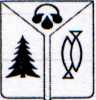 «БУДЬТЕ НЕ МЕРТВЫЕ, А ЖИВЫЕ ДУШИ ...»      (по повести Н. В. Гоголя «Шинель»)Разработка урокаСрок реализации: ежегодноВозраст детей: 16 – 17 летРазработчик:                      Головина А.В., учитель русского языка и литературы2022 г.ТЕМА УРОКА: «Будьте не мертвые, а живые души ...»(по повести Н. В. Гоголя «Шинель»)Используемая литература:Афанасьева Э. С. Творчество Гоголя: «история души человеческой»Воропаев В. «Гоголь и Оптина Пустынь».М., 2009.В. Л. Воропаева «Гоголь над страницами духовных книг».  М., 2002.М. М. Дунаева «Вера в горниле сомнений».  М., 2002.А. И. Ревякин «История русской литературы XIX века» первая половина. М., «Просвещение» 1985.Давайте вернемся к вопросу, поставленномув начале урока: «Бедный чиновник или бедный человек?»Давайте вернемся к вопросу, поставленномув начале урока: «Бедный чиновник или бедный человек?»Давайте вернемся к вопросу, поставленномув начале урока: «Бедный чиновник или бедный человек?»Давайте вернемся к вопросу, поставленномув начале урока: «Бедный чиновник или бедный человек?»(«бедный»: 1. «малоимущий, малообеспеченный»;Приложение 1МУНИЦИПАЛЬНОЕ ОБРАЗОВАНИЕГОРОД ОКРУЖНОГО ЗНАЧЕНИЯ НИЖНЕВАРТОВСКМУНИЦИПАЛЬНОЕ БЮДЖЕТНОЕ ОБЩЕОБРАЗОВАТЕЛЬНОЕ УЧРЕЖДЕНИЕ «СРЕДНЯЯ ШКОЛА № 25»           (МБОУ «СШ №25»)________Цели для педагога и обучающихся:Цели для педагога и обучающихся:Привлечь внимание школьников к глубоко нравственному, христианскому аспекту повести.Понять гоголевскую концепцию человека как «образа и подобия Божиего».Привлечь внимание школьников к глубоко нравственному, христианскому аспекту повести.Понять гоголевскую концепцию человека как «образа и подобия Божиего».Привлечь внимание школьников к глубоко нравственному, христианскому аспекту повести.Понять гоголевскую концепцию человека как «образа и подобия Божиего».Привлечь внимание школьников к глубоко нравственному, христианскому аспекту повести.Понять гоголевскую концепцию человека как «образа и подобия Божиего».Привлечь внимание школьников к глубоко нравственному, христианскому аспекту повести.Понять гоголевскую концепцию человека как «образа и подобия Божиего».Привлечь внимание школьников к глубоко нравственному, христианскому аспекту повести.Понять гоголевскую концепцию человека как «образа и подобия Божиего».Привлечь внимание школьников к глубоко нравственному, христианскому аспекту повести.Понять гоголевскую концепцию человека как «образа и подобия Божиего».Привлечь внимание школьников к глубоко нравственному, христианскому аспекту повести.Понять гоголевскую концепцию человека как «образа и подобия Божиего».Привлечь внимание школьников к глубоко нравственному, христианскому аспекту повести.Понять гоголевскую концепцию человека как «образа и подобия Божиего».Привлечь внимание школьников к глубоко нравственному, христианскому аспекту повести.Понять гоголевскую концепцию человека как «образа и подобия Божиего».Привлечь внимание школьников к глубоко нравственному, христианскому аспекту повести.Понять гоголевскую концепцию человека как «образа и подобия Божиего».Привлечь внимание школьников к глубоко нравственному, христианскому аспекту повести.Понять гоголевскую концепцию человека как «образа и подобия Божиего».Привлечь внимание школьников к глубоко нравственному, христианскому аспекту повести.Понять гоголевскую концепцию человека как «образа и подобия Божиего».Привлечь внимание школьников к глубоко нравственному, христианскому аспекту повести.Понять гоголевскую концепцию человека как «образа и подобия Божиего».Задачи для педагога:Задачи для педагога:1. Выявить проблему утраты духовных ценностей на примере повести «Шинель»;  2. Уделить особое внимание детализации психолого-бытового содержания произведения, отойдя от традиционной трактовки этой повести;                                             3. Определить сущность проблемы повести в раскрытии духовного потенциала героя, взяв за основу предсмертные записи Н. В. Гоголя: «Будьте не мертвые, а живые души ...».1. Выявить проблему утраты духовных ценностей на примере повести «Шинель»;  2. Уделить особое внимание детализации психолого-бытового содержания произведения, отойдя от традиционной трактовки этой повести;                                             3. Определить сущность проблемы повести в раскрытии духовного потенциала героя, взяв за основу предсмертные записи Н. В. Гоголя: «Будьте не мертвые, а живые души ...».1. Выявить проблему утраты духовных ценностей на примере повести «Шинель»;  2. Уделить особое внимание детализации психолого-бытового содержания произведения, отойдя от традиционной трактовки этой повести;                                             3. Определить сущность проблемы повести в раскрытии духовного потенциала героя, взяв за основу предсмертные записи Н. В. Гоголя: «Будьте не мертвые, а живые души ...».1. Выявить проблему утраты духовных ценностей на примере повести «Шинель»;  2. Уделить особое внимание детализации психолого-бытового содержания произведения, отойдя от традиционной трактовки этой повести;                                             3. Определить сущность проблемы повести в раскрытии духовного потенциала героя, взяв за основу предсмертные записи Н. В. Гоголя: «Будьте не мертвые, а живые души ...».1. Выявить проблему утраты духовных ценностей на примере повести «Шинель»;  2. Уделить особое внимание детализации психолого-бытового содержания произведения, отойдя от традиционной трактовки этой повести;                                             3. Определить сущность проблемы повести в раскрытии духовного потенциала героя, взяв за основу предсмертные записи Н. В. Гоголя: «Будьте не мертвые, а живые души ...».Задачи для обучающихся:Личностные: 1. Формировать нравственную культуру; 2. Прививать интерес и любовь к художественной литературе;3.Развивать воображение и речь.Познавательные: показать, как тема духовных ценностей раскрывается в повести «Шинель», написанной Гоголем в 1842 году. Коммуникативные: учить культурному общению, сотрудничеству в различных видах деятельности.Воспитательные: воспитывать интерес к классическому наследию русской литературы.Личностные: 1. Формировать нравственную культуру; 2. Прививать интерес и любовь к художественной литературе;3.Развивать воображение и речь.Познавательные: показать, как тема духовных ценностей раскрывается в повести «Шинель», написанной Гоголем в 1842 году. Коммуникативные: учить культурному общению, сотрудничеству в различных видах деятельности.Воспитательные: воспитывать интерес к классическому наследию русской литературы.Личностные: 1. Формировать нравственную культуру; 2. Прививать интерес и любовь к художественной литературе;3.Развивать воображение и речь.Познавательные: показать, как тема духовных ценностей раскрывается в повести «Шинель», написанной Гоголем в 1842 году. Коммуникативные: учить культурному общению, сотрудничеству в различных видах деятельности.Воспитательные: воспитывать интерес к классическому наследию русской литературы.Личностные: 1. Формировать нравственную культуру; 2. Прививать интерес и любовь к художественной литературе;3.Развивать воображение и речь.Познавательные: показать, как тема духовных ценностей раскрывается в повести «Шинель», написанной Гоголем в 1842 году. Коммуникативные: учить культурному общению, сотрудничеству в различных видах деятельности.Воспитательные: воспитывать интерес к классическому наследию русской литературы.Личностные: 1. Формировать нравственную культуру; 2. Прививать интерес и любовь к художественной литературе;3.Развивать воображение и речь.Познавательные: показать, как тема духовных ценностей раскрывается в повести «Шинель», написанной Гоголем в 1842 году. Коммуникативные: учить культурному общению, сотрудничеству в различных видах деятельности.Воспитательные: воспитывать интерес к классическому наследию русской литературы.Личностные: 1. Формировать нравственную культуру; 2. Прививать интерес и любовь к художественной литературе;3.Развивать воображение и речь.Познавательные: показать, как тема духовных ценностей раскрывается в повести «Шинель», написанной Гоголем в 1842 году. Коммуникативные: учить культурному общению, сотрудничеству в различных видах деятельности.Воспитательные: воспитывать интерес к классическому наследию русской литературы.Личностные: 1. Формировать нравственную культуру; 2. Прививать интерес и любовь к художественной литературе;3.Развивать воображение и речь.Познавательные: показать, как тема духовных ценностей раскрывается в повести «Шинель», написанной Гоголем в 1842 году. Коммуникативные: учить культурному общению, сотрудничеству в различных видах деятельности.Воспитательные: воспитывать интерес к классическому наследию русской литературы.Личностные: 1. Формировать нравственную культуру; 2. Прививать интерес и любовь к художественной литературе;3.Развивать воображение и речь.Познавательные: показать, как тема духовных ценностей раскрывается в повести «Шинель», написанной Гоголем в 1842 году. Коммуникативные: учить культурному общению, сотрудничеству в различных видах деятельности.Воспитательные: воспитывать интерес к классическому наследию русской литературы.Термины, понятияТермины, понятияМатериальные и духовные ценности, портрет героя, словесная речь, душевное состояние герояМатериальные и духовные ценности, портрет героя, словесная речь, душевное состояние герояМатериальные и духовные ценности, портрет героя, словесная речь, душевное состояние герояМатериальные и духовные ценности, портрет героя, словесная речь, душевное состояние герояМатериальные и духовные ценности, портрет героя, словесная речь, душевное состояние герояМатериальные и духовные ценности, портрет героя, словесная речь, душевное состояние герояМатериальные и духовные ценности, портрет героя, словесная речь, душевное состояние герояМатериальные и духовные ценности, портрет героя, словесная речь, душевное состояние герояМатериальные и духовные ценности, портрет героя, словесная речь, душевное состояние герояМатериальные и духовные ценности, портрет героя, словесная речь, душевное состояние герояМатериальные и духовные ценности, портрет героя, словесная речь, душевное состояние герояМатериальные и духовные ценности, портрет героя, словесная речь, душевное состояние герояМатериальные и духовные ценности, портрет героя, словесная речь, душевное состояние герояМатериальные и духовные ценности, портрет героя, словесная речь, душевное состояние герояФормируемые компетентностиФормируемые компетентностиФормируемые компетентностиФормируемые компетентностиФормируемые компетентностиФормируемые компетентностиФормируемые компетентностиУниверсальные учебные действияУниверсальные учебные действияУниверсальные учебные действияУниверсальные учебные действияУниверсальные учебные действияУниверсальные учебные действияУниверсальные учебные действияПланируемыерезультаты:Планируемыерезультаты:Расширять представление о понятии духовные ценности, основываясь на произведении классической литературы.Уметь осуществлять информационный поиск для выполнения учебных заданий.Владеть навыками смыслового чтения текстов различных жанров, осознанного построения речевых высказываний в соответствии с задачами коммуникации, установления аналогий и причинно-следственных связей, построения рассуждений.Расширять представление о понятии духовные ценности, основываясь на произведении классической литературы.Уметь осуществлять информационный поиск для выполнения учебных заданий.Владеть навыками смыслового чтения текстов различных жанров, осознанного построения речевых высказываний в соответствии с задачами коммуникации, установления аналогий и причинно-следственных связей, построения рассуждений.Расширять представление о понятии духовные ценности, основываясь на произведении классической литературы.Уметь осуществлять информационный поиск для выполнения учебных заданий.Владеть навыками смыслового чтения текстов различных жанров, осознанного построения речевых высказываний в соответствии с задачами коммуникации, установления аналогий и причинно-следственных связей, построения рассуждений.Расширять представление о понятии духовные ценности, основываясь на произведении классической литературы.Уметь осуществлять информационный поиск для выполнения учебных заданий.Владеть навыками смыслового чтения текстов различных жанров, осознанного построения речевых высказываний в соответствии с задачами коммуникации, установления аналогий и причинно-следственных связей, построения рассуждений.Расширять представление о понятии духовные ценности, основываясь на произведении классической литературы.Уметь осуществлять информационный поиск для выполнения учебных заданий.Владеть навыками смыслового чтения текстов различных жанров, осознанного построения речевых высказываний в соответствии с задачами коммуникации, установления аналогий и причинно-следственных связей, построения рассуждений.Расширять представление о понятии духовные ценности, основываясь на произведении классической литературы.Уметь осуществлять информационный поиск для выполнения учебных заданий.Владеть навыками смыслового чтения текстов различных жанров, осознанного построения речевых высказываний в соответствии с задачами коммуникации, установления аналогий и причинно-следственных связей, построения рассуждений.Расширять представление о понятии духовные ценности, основываясь на произведении классической литературы.Уметь осуществлять информационный поиск для выполнения учебных заданий.Владеть навыками смыслового чтения текстов различных жанров, осознанного построения речевых высказываний в соответствии с задачами коммуникации, установления аналогий и причинно-следственных связей, построения рассуждений.Личностные: формирование ответственного отношения к учению, готовности к саморазвитию на основе мотивации к обучению; осознанное, уважительное и доброжелательное отношение к другому человеку; овладение навыками культурного поведения, формирование нравственной культуры.Регулятивные:использование справочной литературы, ИКТ, умение самостоятельно анализировать условия достижения цели на основе учета выделенных учителем ориентиров действий в учебном материале.Познавательные:Умение передавать содержание в сжатом, выборочном и развернутом виде; строить речевое высказывание в устной и письменной форме.Коммуникативные:формирование коммуникативных действий, связанных с умением слушать и слышать собеседника, учитывать разные мнения, обосновывать собственное.Личностные: формирование ответственного отношения к учению, готовности к саморазвитию на основе мотивации к обучению; осознанное, уважительное и доброжелательное отношение к другому человеку; овладение навыками культурного поведения, формирование нравственной культуры.Регулятивные:использование справочной литературы, ИКТ, умение самостоятельно анализировать условия достижения цели на основе учета выделенных учителем ориентиров действий в учебном материале.Познавательные:Умение передавать содержание в сжатом, выборочном и развернутом виде; строить речевое высказывание в устной и письменной форме.Коммуникативные:формирование коммуникативных действий, связанных с умением слушать и слышать собеседника, учитывать разные мнения, обосновывать собственное.Личностные: формирование ответственного отношения к учению, готовности к саморазвитию на основе мотивации к обучению; осознанное, уважительное и доброжелательное отношение к другому человеку; овладение навыками культурного поведения, формирование нравственной культуры.Регулятивные:использование справочной литературы, ИКТ, умение самостоятельно анализировать условия достижения цели на основе учета выделенных учителем ориентиров действий в учебном материале.Познавательные:Умение передавать содержание в сжатом, выборочном и развернутом виде; строить речевое высказывание в устной и письменной форме.Коммуникативные:формирование коммуникативных действий, связанных с умением слушать и слышать собеседника, учитывать разные мнения, обосновывать собственное.Личностные: формирование ответственного отношения к учению, готовности к саморазвитию на основе мотивации к обучению; осознанное, уважительное и доброжелательное отношение к другому человеку; овладение навыками культурного поведения, формирование нравственной культуры.Регулятивные:использование справочной литературы, ИКТ, умение самостоятельно анализировать условия достижения цели на основе учета выделенных учителем ориентиров действий в учебном материале.Познавательные:Умение передавать содержание в сжатом, выборочном и развернутом виде; строить речевое высказывание в устной и письменной форме.Коммуникативные:формирование коммуникативных действий, связанных с умением слушать и слышать собеседника, учитывать разные мнения, обосновывать собственное.Личностные: формирование ответственного отношения к учению, готовности к саморазвитию на основе мотивации к обучению; осознанное, уважительное и доброжелательное отношение к другому человеку; овладение навыками культурного поведения, формирование нравственной культуры.Регулятивные:использование справочной литературы, ИКТ, умение самостоятельно анализировать условия достижения цели на основе учета выделенных учителем ориентиров действий в учебном материале.Познавательные:Умение передавать содержание в сжатом, выборочном и развернутом виде; строить речевое высказывание в устной и письменной форме.Коммуникативные:формирование коммуникативных действий, связанных с умением слушать и слышать собеседника, учитывать разные мнения, обосновывать собственное.Личностные: формирование ответственного отношения к учению, готовности к саморазвитию на основе мотивации к обучению; осознанное, уважительное и доброжелательное отношение к другому человеку; овладение навыками культурного поведения, формирование нравственной культуры.Регулятивные:использование справочной литературы, ИКТ, умение самостоятельно анализировать условия достижения цели на основе учета выделенных учителем ориентиров действий в учебном материале.Познавательные:Умение передавать содержание в сжатом, выборочном и развернутом виде; строить речевое высказывание в устной и письменной форме.Коммуникативные:формирование коммуникативных действий, связанных с умением слушать и слышать собеседника, учитывать разные мнения, обосновывать собственное.Личностные: формирование ответственного отношения к учению, готовности к саморазвитию на основе мотивации к обучению; осознанное, уважительное и доброжелательное отношение к другому человеку; овладение навыками культурного поведения, формирование нравственной культуры.Регулятивные:использование справочной литературы, ИКТ, умение самостоятельно анализировать условия достижения цели на основе учета выделенных учителем ориентиров действий в учебном материале.Познавательные:Умение передавать содержание в сжатом, выборочном и развернутом виде; строить речевое высказывание в устной и письменной форме.Коммуникативные:формирование коммуникативных действий, связанных с умением слушать и слышать собеседника, учитывать разные мнения, обосновывать собственное.Организация пространстваОрганизация пространстваОрганизация пространстваОрганизация пространстваОрганизация пространстваОрганизация пространстваОрганизация пространстваОрганизация пространстваОрганизация пространстваОрганизация пространстваОрганизация пространстваОрганизация пространстваОрганизация пространстваОрганизация пространстваОрганизация пространстваОрганизация пространстваМежпредметные связиМежпредметные связиМежпредметные связиФормы организации, методы, приёмы работыФормы организации, методы, приёмы работыФормы организации, методы, приёмы работыФормы организации, методы, приёмы работыФормы организации, методы, приёмы работыФормы организации, методы, приёмы работыФормы организации, методы, приёмы работыФормы организации, методы, приёмы работыФормы организации, методы, приёмы работыРесурсыРесурсыРесурсыРесурсы1.Изобразительное искусство (иллюстрации Кукрыниксов к произведению);2. ЛитератураН. В. Гоголь (повесть «Шинель»);3. Справочная литература: 1. Ожегов С. И., Шведова Н. Ю. Толковый словарь русского языка: 80 000 слов и фразеологических выражений / Российская академия наук.  М.: Азбуковник, 1999;2. Толковый словарь живого великорусского языка В. Даля XIX векаИзд. "Цитадель", г. Москва, 1998 г. OCR Палек, 1998 г.1.Изобразительное искусство (иллюстрации Кукрыниксов к произведению);2. ЛитератураН. В. Гоголь (повесть «Шинель»);3. Справочная литература: 1. Ожегов С. И., Шведова Н. Ю. Толковый словарь русского языка: 80 000 слов и фразеологических выражений / Российская академия наук.  М.: Азбуковник, 1999;2. Толковый словарь живого великорусского языка В. Даля XIX векаИзд. "Цитадель", г. Москва, 1998 г. OCR Палек, 1998 г.1.Изобразительное искусство (иллюстрации Кукрыниксов к произведению);2. ЛитератураН. В. Гоголь (повесть «Шинель»);3. Справочная литература: 1. Ожегов С. И., Шведова Н. Ю. Толковый словарь русского языка: 80 000 слов и фразеологических выражений / Российская академия наук.  М.: Азбуковник, 1999;2. Толковый словарь живого великорусского языка В. Даля XIX векаИзд. "Цитадель", г. Москва, 1998 г. OCR Палек, 1998 г.Формы организации учебной работы: фронтальная беседа, самостоятельная работа, коллективная работа.Методы и приемы: По источнику передачи и восприятия информации:а) словесные (беседа, объяснение, словесное поощрение);б) наглядные (использование ИКТ).2. По степени самостоятельности мышления обучающихся:а) репродуктивный (объяснительно - иллюстративный).3. По характеру управления учебной работой:а) под руководством учителя;б) самостоятельная работа.4. По стимулированию интереса к учению:а) поисковый.5. Методы контроля:а) контроль учителя;б) самоконтроль.Формы организации учебной работы: фронтальная беседа, самостоятельная работа, коллективная работа.Методы и приемы: По источнику передачи и восприятия информации:а) словесные (беседа, объяснение, словесное поощрение);б) наглядные (использование ИКТ).2. По степени самостоятельности мышления обучающихся:а) репродуктивный (объяснительно - иллюстративный).3. По характеру управления учебной работой:а) под руководством учителя;б) самостоятельная работа.4. По стимулированию интереса к учению:а) поисковый.5. Методы контроля:а) контроль учителя;б) самоконтроль.Формы организации учебной работы: фронтальная беседа, самостоятельная работа, коллективная работа.Методы и приемы: По источнику передачи и восприятия информации:а) словесные (беседа, объяснение, словесное поощрение);б) наглядные (использование ИКТ).2. По степени самостоятельности мышления обучающихся:а) репродуктивный (объяснительно - иллюстративный).3. По характеру управления учебной работой:а) под руководством учителя;б) самостоятельная работа.4. По стимулированию интереса к учению:а) поисковый.5. Методы контроля:а) контроль учителя;б) самоконтроль.Формы организации учебной работы: фронтальная беседа, самостоятельная работа, коллективная работа.Методы и приемы: По источнику передачи и восприятия информации:а) словесные (беседа, объяснение, словесное поощрение);б) наглядные (использование ИКТ).2. По степени самостоятельности мышления обучающихся:а) репродуктивный (объяснительно - иллюстративный).3. По характеру управления учебной работой:а) под руководством учителя;б) самостоятельная работа.4. По стимулированию интереса к учению:а) поисковый.5. Методы контроля:а) контроль учителя;б) самоконтроль.Формы организации учебной работы: фронтальная беседа, самостоятельная работа, коллективная работа.Методы и приемы: По источнику передачи и восприятия информации:а) словесные (беседа, объяснение, словесное поощрение);б) наглядные (использование ИКТ).2. По степени самостоятельности мышления обучающихся:а) репродуктивный (объяснительно - иллюстративный).3. По характеру управления учебной работой:а) под руководством учителя;б) самостоятельная работа.4. По стимулированию интереса к учению:а) поисковый.5. Методы контроля:а) контроль учителя;б) самоконтроль.Формы организации учебной работы: фронтальная беседа, самостоятельная работа, коллективная работа.Методы и приемы: По источнику передачи и восприятия информации:а) словесные (беседа, объяснение, словесное поощрение);б) наглядные (использование ИКТ).2. По степени самостоятельности мышления обучающихся:а) репродуктивный (объяснительно - иллюстративный).3. По характеру управления учебной работой:а) под руководством учителя;б) самостоятельная работа.4. По стимулированию интереса к учению:а) поисковый.5. Методы контроля:а) контроль учителя;б) самоконтроль.Формы организации учебной работы: фронтальная беседа, самостоятельная работа, коллективная работа.Методы и приемы: По источнику передачи и восприятия информации:а) словесные (беседа, объяснение, словесное поощрение);б) наглядные (использование ИКТ).2. По степени самостоятельности мышления обучающихся:а) репродуктивный (объяснительно - иллюстративный).3. По характеру управления учебной работой:а) под руководством учителя;б) самостоятельная работа.4. По стимулированию интереса к учению:а) поисковый.5. Методы контроля:а) контроль учителя;б) самоконтроль.Формы организации учебной работы: фронтальная беседа, самостоятельная работа, коллективная работа.Методы и приемы: По источнику передачи и восприятия информации:а) словесные (беседа, объяснение, словесное поощрение);б) наглядные (использование ИКТ).2. По степени самостоятельности мышления обучающихся:а) репродуктивный (объяснительно - иллюстративный).3. По характеру управления учебной работой:а) под руководством учителя;б) самостоятельная работа.4. По стимулированию интереса к учению:а) поисковый.5. Методы контроля:а) контроль учителя;б) самоконтроль.Оборудование: Проекционная система (проектор, экран), компьютер, электронная презентация к уроку, раздаточный материал.Наглядно-демонстрационный материал: иллюстрации Кукрыниксов к произведениюОборудование: Проекционная система (проектор, экран), компьютер, электронная презентация к уроку, раздаточный материал.Наглядно-демонстрационный материал: иллюстрации Кукрыниксов к произведениюОборудование: Проекционная система (проектор, экран), компьютер, электронная презентация к уроку, раздаточный материал.Наглядно-демонстрационный материал: иллюстрации Кукрыниксов к произведениюОборудование: Проекционная система (проектор, экран), компьютер, электронная презентация к уроку, раздаточный материал.Наглядно-демонстрационный материал: иллюстрации Кукрыниксов к произведениюОборудование: Проекционная система (проектор, экран), компьютер, электронная презентация к уроку, раздаточный материал.Наглядно-демонстрационный материал: иллюстрации Кукрыниксов к произведениюI этап. ЦелеполаганиеI этап. ЦелеполаганиеI этап. ЦелеполаганиеI этап. ЦелеполаганиеI этап. ЦелеполаганиеI этап. ЦелеполаганиеI этап. ЦелеполаганиеI этап. ЦелеполаганиеI этап. ЦелеполаганиеI этап. ЦелеполаганиеI этап. ЦелеполаганиеI этап. ЦелеполаганиеI этап. ЦелеполаганиеI этап. ЦелеполаганиеI этап. ЦелеполаганиеI этап. ЦелеполаганиеЦель этапа:Деятельность педагогаДеятельность педагогаДеятельность педагогаДеятельность обучающихсяДеятельность обучающихсяДеятельность обучающихсяДеятельность обучающихсяДеятельность обучающихсяДеятельность обучающихсяДеятельность обучающихсяДеятельность обучающихсястр. книгистр. книгистр. книгиФормируемые УУД- Здравствуйте, ребята! Откройте тетради, запишите дату, тему урока, эпиграф.«Будьте не мертвые, а живые души…».  Слайд- Эпиграфом к уроку предлагаю взять слова Н. В. Гоголя«Боже! Пусто и страшно становится в Твоем мире!»- Как вы понимаете смысл высказывания?- Предлагаю вам прочитать притчу, которая называется «Сосуд жизни»- О чем эта притча?- Ребята, а что такое ценности?Чтобы выяснить справедливость ваших утверждений, обратимся к словарю С. И. Ожегова, найдем определение слова ценности.- Ценности бывают двух видов: материальные и духовные.- Какие ценности, по вашему мнению, самые важные в жизни?- А как определяют их великие люди? (Например, Н. В. Гоголь.)Писатель в повести «Шинель» учит нас, как избежать подчинения страстям, которые ведут к гибели души. На примере Акакия Акакиевича Башмачкина автор показал «маленького человека», не сумевшего осознать истинной любви, не полюбившего людей, живущего в «игрушечном мире букв и строчек», в мертвом мире. Сколько сегодня молодых людей, погрузившихся в компьютерный выдуманный мир?Многие пристрастились к вещам, как к одушевленным существам, и любят их не меньше, чем собственных детей. Все свелось к деньгам, чинам – потому все и перепуталось. О том только и говорят, кто богат, а кто беден. Выбирают профессию, когда уверятся, что она принесет ощутимую прибыль. Когда не духовные ценности, а вещи становятся смыслом жизни, появляется повод к бесчестию и скорбям. Услышите это, бедные, каких большинство, а еще больше вы, желающие стать богатыми!Бедность не порок и не зло. Богатство не защитит нас от вреда и презрения окружающих, не даст безопасности.К сожалению, мир еще не услышал до сих пор спасительных призывов Н. В. Гоголя, поэтому читатели не всегда осознают, что герои его произведений погибают духовно.- Обратимся к теме урока и эпиграфу. Что их объединяет?- Ребята, найдите и запишите в тетрадь ключевые слова.- Какие ассоциации вызывают они у вас?- Какова же цель урока? - Актуально ли это произведение сегодня?- Здравствуйте, ребята! Откройте тетради, запишите дату, тему урока, эпиграф.«Будьте не мертвые, а живые души…».  Слайд- Эпиграфом к уроку предлагаю взять слова Н. В. Гоголя«Боже! Пусто и страшно становится в Твоем мире!»- Как вы понимаете смысл высказывания?- Предлагаю вам прочитать притчу, которая называется «Сосуд жизни»- О чем эта притча?- Ребята, а что такое ценности?Чтобы выяснить справедливость ваших утверждений, обратимся к словарю С. И. Ожегова, найдем определение слова ценности.- Ценности бывают двух видов: материальные и духовные.- Какие ценности, по вашему мнению, самые важные в жизни?- А как определяют их великие люди? (Например, Н. В. Гоголь.)Писатель в повести «Шинель» учит нас, как избежать подчинения страстям, которые ведут к гибели души. На примере Акакия Акакиевича Башмачкина автор показал «маленького человека», не сумевшего осознать истинной любви, не полюбившего людей, живущего в «игрушечном мире букв и строчек», в мертвом мире. Сколько сегодня молодых людей, погрузившихся в компьютерный выдуманный мир?Многие пристрастились к вещам, как к одушевленным существам, и любят их не меньше, чем собственных детей. Все свелось к деньгам, чинам – потому все и перепуталось. О том только и говорят, кто богат, а кто беден. Выбирают профессию, когда уверятся, что она принесет ощутимую прибыль. Когда не духовные ценности, а вещи становятся смыслом жизни, появляется повод к бесчестию и скорбям. Услышите это, бедные, каких большинство, а еще больше вы, желающие стать богатыми!Бедность не порок и не зло. Богатство не защитит нас от вреда и презрения окружающих, не даст безопасности.К сожалению, мир еще не услышал до сих пор спасительных призывов Н. В. Гоголя, поэтому читатели не всегда осознают, что герои его произведений погибают духовно.- Обратимся к теме урока и эпиграфу. Что их объединяет?- Ребята, найдите и запишите в тетрадь ключевые слова.- Какие ассоциации вызывают они у вас?- Какова же цель урока? - Актуально ли это произведение сегодня?- Здравствуйте, ребята! Откройте тетради, запишите дату, тему урока, эпиграф.«Будьте не мертвые, а живые души…».  Слайд- Эпиграфом к уроку предлагаю взять слова Н. В. Гоголя«Боже! Пусто и страшно становится в Твоем мире!»- Как вы понимаете смысл высказывания?- Предлагаю вам прочитать притчу, которая называется «Сосуд жизни»- О чем эта притча?- Ребята, а что такое ценности?Чтобы выяснить справедливость ваших утверждений, обратимся к словарю С. И. Ожегова, найдем определение слова ценности.- Ценности бывают двух видов: материальные и духовные.- Какие ценности, по вашему мнению, самые важные в жизни?- А как определяют их великие люди? (Например, Н. В. Гоголь.)Писатель в повести «Шинель» учит нас, как избежать подчинения страстям, которые ведут к гибели души. На примере Акакия Акакиевича Башмачкина автор показал «маленького человека», не сумевшего осознать истинной любви, не полюбившего людей, живущего в «игрушечном мире букв и строчек», в мертвом мире. Сколько сегодня молодых людей, погрузившихся в компьютерный выдуманный мир?Многие пристрастились к вещам, как к одушевленным существам, и любят их не меньше, чем собственных детей. Все свелось к деньгам, чинам – потому все и перепуталось. О том только и говорят, кто богат, а кто беден. Выбирают профессию, когда уверятся, что она принесет ощутимую прибыль. Когда не духовные ценности, а вещи становятся смыслом жизни, появляется повод к бесчестию и скорбям. Услышите это, бедные, каких большинство, а еще больше вы, желающие стать богатыми!Бедность не порок и не зло. Богатство не защитит нас от вреда и презрения окружающих, не даст безопасности.К сожалению, мир еще не услышал до сих пор спасительных призывов Н. В. Гоголя, поэтому читатели не всегда осознают, что герои его произведений погибают духовно.- Обратимся к теме урока и эпиграфу. Что их объединяет?- Ребята, найдите и запишите в тетрадь ключевые слова.- Какие ассоциации вызывают они у вас?- Какова же цель урока? - Актуально ли это произведение сегодня?- Здравствуйте, ребята! Откройте тетради, запишите дату, тему урока, эпиграф.«Будьте не мертвые, а живые души…».  Слайд- Эпиграфом к уроку предлагаю взять слова Н. В. Гоголя«Боже! Пусто и страшно становится в Твоем мире!»- Как вы понимаете смысл высказывания?- Предлагаю вам прочитать притчу, которая называется «Сосуд жизни»- О чем эта притча?- Ребята, а что такое ценности?Чтобы выяснить справедливость ваших утверждений, обратимся к словарю С. И. Ожегова, найдем определение слова ценности.- Ценности бывают двух видов: материальные и духовные.- Какие ценности, по вашему мнению, самые важные в жизни?- А как определяют их великие люди? (Например, Н. В. Гоголь.)Писатель в повести «Шинель» учит нас, как избежать подчинения страстям, которые ведут к гибели души. На примере Акакия Акакиевича Башмачкина автор показал «маленького человека», не сумевшего осознать истинной любви, не полюбившего людей, живущего в «игрушечном мире букв и строчек», в мертвом мире. Сколько сегодня молодых людей, погрузившихся в компьютерный выдуманный мир?Многие пристрастились к вещам, как к одушевленным существам, и любят их не меньше, чем собственных детей. Все свелось к деньгам, чинам – потому все и перепуталось. О том только и говорят, кто богат, а кто беден. Выбирают профессию, когда уверятся, что она принесет ощутимую прибыль. Когда не духовные ценности, а вещи становятся смыслом жизни, появляется повод к бесчестию и скорбям. Услышите это, бедные, каких большинство, а еще больше вы, желающие стать богатыми!Бедность не порок и не зло. Богатство не защитит нас от вреда и презрения окружающих, не даст безопасности.К сожалению, мир еще не услышал до сих пор спасительных призывов Н. В. Гоголя, поэтому читатели не всегда осознают, что герои его произведений погибают духовно.- Обратимся к теме урока и эпиграфу. Что их объединяет?- Ребята, найдите и запишите в тетрадь ключевые слова.- Какие ассоциации вызывают они у вас?- Какова же цель урока? - Актуально ли это произведение сегодня?Обучающиеся записывают дату, тему урока в тетрадь.Школьникам  необходимо осознать, что именно им придется изучить и освоить, какова основная цель предстоящей работы. В ходе беседы совместно с учениками  сформулировать цель урока. Создать мотивацию.Читает подготовленный ученик.Как-то один мудрец, стоя перед своими учениками, сделал следующее. Он взял большой стеклянный сосуд и наполнил его до краев большими камнями. Проделав это, он спросил у своих учеников, полон ли сосуд. Все подтвердили, что он полон.Тогда мудрец взял мешочек с горохом, высыпал его в сосуд и несколько раз легонько встряхнул его. Горох начал заполнять пространство между камнями… Горошинки раскатились в свободные промежутки и заполнили их. После чего мудрец снова спросил учеников, полон ли сосуд теперь. Они снова подтвердили очевидное – полон.И, наконец, мудрец взял мешочек с песком и высыпал его в сосуд. Спустя какое-то время в банке не осталось свободного пространства, песок заполнил оставшиеся промежутки в сосуде.- Вот теперь банка полна, — обратился мудрец к ученикам, — и я хотел бы, чтобы вы смогли распознать в этом сосуде свою жизнь…- Сосуд – это ваша жизнь, крупные камни олицетворяют самые важные вещи в вашей жизни: вашу семью, вашего любимого человека, ваших детей, — все то, что имеет для вас огромное значение. Это те вещи, которые, даже не будь всего остального, смогут наполнить вашу жизнь.- Горох – это те вещи, которые не так значимы для вас, это может быть ваша работа, ваша машина, красивая одежда и прочее.- Песок символизирует жизненные мелочи, повседневную суету. Это все самое мелкое и незначительное в вашей жизни, все те мелкие проблемы, которые сопровождают вас на протяжении всей вашей жизни.- Если же вы наполните ваш сосуд вначале песком, то в нем не останется уже места для более крупных камней и даже для гороха. Так и в жизни: если вы всю вашу энергию израсходуете на мелкие вещи, то для больших свершений уже ничего не останется. Поэтому обращайте внимание, прежде всего, на важное: находите время на своих родных и близких, следите за своим здоровьем. И у вас останется еще достаточно времени и сил для работы, для дома, для увлечений и всего остального. Следите за вашими большими камнями – только они имеют цену. Все остальное – лишь песок. Никогда не позволяйте различного рода мелочам заполнять вашу жизнь, закрывая вам глаза на более важные вещи.Притча позволяет понять, какое место отведено духовным ценностям в жизни человека.РАБОТА СО СЛОВАРЕМЦенность - положительная или отрицательная значимость объектов окружающего мира для человека, социальной группы, общества в целом, определяемая не их свойствами самими по себе, а их вовлеченностью в сферу человеческой жизнедеятельности.Обучающиеся работают в парах, составляют схему. Живые души, мертвые души, пусто, страшно1. Привлечь внимание школьников к глубоко нравственному, христианскому аспекту повести.2. Понять гоголевскую концепцию человека как «образа и подобия Божиего».Сколько пережила Россия революций и социальных реформ, сколько видела и великого человеческого горя,  страдания, переживает она и сейчас совсем не простое время. И сегодня, как никогда, актуальны проблемы, поднятые Гоголем в своей последней повести, потому что не исчезает «неблагополучное состояние среды» из-за состояния души каждого из нас.Обучающиеся записывают дату, тему урока в тетрадь.Школьникам  необходимо осознать, что именно им придется изучить и освоить, какова основная цель предстоящей работы. В ходе беседы совместно с учениками  сформулировать цель урока. Создать мотивацию.Читает подготовленный ученик.Как-то один мудрец, стоя перед своими учениками, сделал следующее. Он взял большой стеклянный сосуд и наполнил его до краев большими камнями. Проделав это, он спросил у своих учеников, полон ли сосуд. Все подтвердили, что он полон.Тогда мудрец взял мешочек с горохом, высыпал его в сосуд и несколько раз легонько встряхнул его. Горох начал заполнять пространство между камнями… Горошинки раскатились в свободные промежутки и заполнили их. После чего мудрец снова спросил учеников, полон ли сосуд теперь. Они снова подтвердили очевидное – полон.И, наконец, мудрец взял мешочек с песком и высыпал его в сосуд. Спустя какое-то время в банке не осталось свободного пространства, песок заполнил оставшиеся промежутки в сосуде.- Вот теперь банка полна, — обратился мудрец к ученикам, — и я хотел бы, чтобы вы смогли распознать в этом сосуде свою жизнь…- Сосуд – это ваша жизнь, крупные камни олицетворяют самые важные вещи в вашей жизни: вашу семью, вашего любимого человека, ваших детей, — все то, что имеет для вас огромное значение. Это те вещи, которые, даже не будь всего остального, смогут наполнить вашу жизнь.- Горох – это те вещи, которые не так значимы для вас, это может быть ваша работа, ваша машина, красивая одежда и прочее.- Песок символизирует жизненные мелочи, повседневную суету. Это все самое мелкое и незначительное в вашей жизни, все те мелкие проблемы, которые сопровождают вас на протяжении всей вашей жизни.- Если же вы наполните ваш сосуд вначале песком, то в нем не останется уже места для более крупных камней и даже для гороха. Так и в жизни: если вы всю вашу энергию израсходуете на мелкие вещи, то для больших свершений уже ничего не останется. Поэтому обращайте внимание, прежде всего, на важное: находите время на своих родных и близких, следите за своим здоровьем. И у вас останется еще достаточно времени и сил для работы, для дома, для увлечений и всего остального. Следите за вашими большими камнями – только они имеют цену. Все остальное – лишь песок. Никогда не позволяйте различного рода мелочам заполнять вашу жизнь, закрывая вам глаза на более важные вещи.Притча позволяет понять, какое место отведено духовным ценностям в жизни человека.РАБОТА СО СЛОВАРЕМЦенность - положительная или отрицательная значимость объектов окружающего мира для человека, социальной группы, общества в целом, определяемая не их свойствами самими по себе, а их вовлеченностью в сферу человеческой жизнедеятельности.Обучающиеся работают в парах, составляют схему. Живые души, мертвые души, пусто, страшно1. Привлечь внимание школьников к глубоко нравственному, христианскому аспекту повести.2. Понять гоголевскую концепцию человека как «образа и подобия Божиего».Сколько пережила Россия революций и социальных реформ, сколько видела и великого человеческого горя,  страдания, переживает она и сейчас совсем не простое время. И сегодня, как никогда, актуальны проблемы, поднятые Гоголем в своей последней повести, потому что не исчезает «неблагополучное состояние среды» из-за состояния души каждого из нас.Обучающиеся записывают дату, тему урока в тетрадь.Школьникам  необходимо осознать, что именно им придется изучить и освоить, какова основная цель предстоящей работы. В ходе беседы совместно с учениками  сформулировать цель урока. Создать мотивацию.Читает подготовленный ученик.Как-то один мудрец, стоя перед своими учениками, сделал следующее. Он взял большой стеклянный сосуд и наполнил его до краев большими камнями. Проделав это, он спросил у своих учеников, полон ли сосуд. Все подтвердили, что он полон.Тогда мудрец взял мешочек с горохом, высыпал его в сосуд и несколько раз легонько встряхнул его. Горох начал заполнять пространство между камнями… Горошинки раскатились в свободные промежутки и заполнили их. После чего мудрец снова спросил учеников, полон ли сосуд теперь. Они снова подтвердили очевидное – полон.И, наконец, мудрец взял мешочек с песком и высыпал его в сосуд. Спустя какое-то время в банке не осталось свободного пространства, песок заполнил оставшиеся промежутки в сосуде.- Вот теперь банка полна, — обратился мудрец к ученикам, — и я хотел бы, чтобы вы смогли распознать в этом сосуде свою жизнь…- Сосуд – это ваша жизнь, крупные камни олицетворяют самые важные вещи в вашей жизни: вашу семью, вашего любимого человека, ваших детей, — все то, что имеет для вас огромное значение. Это те вещи, которые, даже не будь всего остального, смогут наполнить вашу жизнь.- Горох – это те вещи, которые не так значимы для вас, это может быть ваша работа, ваша машина, красивая одежда и прочее.- Песок символизирует жизненные мелочи, повседневную суету. Это все самое мелкое и незначительное в вашей жизни, все те мелкие проблемы, которые сопровождают вас на протяжении всей вашей жизни.- Если же вы наполните ваш сосуд вначале песком, то в нем не останется уже места для более крупных камней и даже для гороха. Так и в жизни: если вы всю вашу энергию израсходуете на мелкие вещи, то для больших свершений уже ничего не останется. Поэтому обращайте внимание, прежде всего, на важное: находите время на своих родных и близких, следите за своим здоровьем. И у вас останется еще достаточно времени и сил для работы, для дома, для увлечений и всего остального. Следите за вашими большими камнями – только они имеют цену. Все остальное – лишь песок. Никогда не позволяйте различного рода мелочам заполнять вашу жизнь, закрывая вам глаза на более важные вещи.Притча позволяет понять, какое место отведено духовным ценностям в жизни человека.РАБОТА СО СЛОВАРЕМЦенность - положительная или отрицательная значимость объектов окружающего мира для человека, социальной группы, общества в целом, определяемая не их свойствами самими по себе, а их вовлеченностью в сферу человеческой жизнедеятельности.Обучающиеся работают в парах, составляют схему. Живые души, мертвые души, пусто, страшно1. Привлечь внимание школьников к глубоко нравственному, христианскому аспекту повести.2. Понять гоголевскую концепцию человека как «образа и подобия Божиего».Сколько пережила Россия революций и социальных реформ, сколько видела и великого человеческого горя,  страдания, переживает она и сейчас совсем не простое время. И сегодня, как никогда, актуальны проблемы, поднятые Гоголем в своей последней повести, потому что не исчезает «неблагополучное состояние среды» из-за состояния души каждого из нас.Обучающиеся записывают дату, тему урока в тетрадь.Школьникам  необходимо осознать, что именно им придется изучить и освоить, какова основная цель предстоящей работы. В ходе беседы совместно с учениками  сформулировать цель урока. Создать мотивацию.Читает подготовленный ученик.Как-то один мудрец, стоя перед своими учениками, сделал следующее. Он взял большой стеклянный сосуд и наполнил его до краев большими камнями. Проделав это, он спросил у своих учеников, полон ли сосуд. Все подтвердили, что он полон.Тогда мудрец взял мешочек с горохом, высыпал его в сосуд и несколько раз легонько встряхнул его. Горох начал заполнять пространство между камнями… Горошинки раскатились в свободные промежутки и заполнили их. После чего мудрец снова спросил учеников, полон ли сосуд теперь. Они снова подтвердили очевидное – полон.И, наконец, мудрец взял мешочек с песком и высыпал его в сосуд. Спустя какое-то время в банке не осталось свободного пространства, песок заполнил оставшиеся промежутки в сосуде.- Вот теперь банка полна, — обратился мудрец к ученикам, — и я хотел бы, чтобы вы смогли распознать в этом сосуде свою жизнь…- Сосуд – это ваша жизнь, крупные камни олицетворяют самые важные вещи в вашей жизни: вашу семью, вашего любимого человека, ваших детей, — все то, что имеет для вас огромное значение. Это те вещи, которые, даже не будь всего остального, смогут наполнить вашу жизнь.- Горох – это те вещи, которые не так значимы для вас, это может быть ваша работа, ваша машина, красивая одежда и прочее.- Песок символизирует жизненные мелочи, повседневную суету. Это все самое мелкое и незначительное в вашей жизни, все те мелкие проблемы, которые сопровождают вас на протяжении всей вашей жизни.- Если же вы наполните ваш сосуд вначале песком, то в нем не останется уже места для более крупных камней и даже для гороха. Так и в жизни: если вы всю вашу энергию израсходуете на мелкие вещи, то для больших свершений уже ничего не останется. Поэтому обращайте внимание, прежде всего, на важное: находите время на своих родных и близких, следите за своим здоровьем. И у вас останется еще достаточно времени и сил для работы, для дома, для увлечений и всего остального. Следите за вашими большими камнями – только они имеют цену. Все остальное – лишь песок. Никогда не позволяйте различного рода мелочам заполнять вашу жизнь, закрывая вам глаза на более важные вещи.Притча позволяет понять, какое место отведено духовным ценностям в жизни человека.РАБОТА СО СЛОВАРЕМЦенность - положительная или отрицательная значимость объектов окружающего мира для человека, социальной группы, общества в целом, определяемая не их свойствами самими по себе, а их вовлеченностью в сферу человеческой жизнедеятельности.Обучающиеся работают в парах, составляют схему. Живые души, мертвые души, пусто, страшно1. Привлечь внимание школьников к глубоко нравственному, христианскому аспекту повести.2. Понять гоголевскую концепцию человека как «образа и подобия Божиего».Сколько пережила Россия революций и социальных реформ, сколько видела и великого человеческого горя,  страдания, переживает она и сейчас совсем не простое время. И сегодня, как никогда, актуальны проблемы, поднятые Гоголем в своей последней повести, потому что не исчезает «неблагополучное состояние среды» из-за состояния души каждого из нас.Обучающиеся записывают дату, тему урока в тетрадь.Школьникам  необходимо осознать, что именно им придется изучить и освоить, какова основная цель предстоящей работы. В ходе беседы совместно с учениками  сформулировать цель урока. Создать мотивацию.Читает подготовленный ученик.Как-то один мудрец, стоя перед своими учениками, сделал следующее. Он взял большой стеклянный сосуд и наполнил его до краев большими камнями. Проделав это, он спросил у своих учеников, полон ли сосуд. Все подтвердили, что он полон.Тогда мудрец взял мешочек с горохом, высыпал его в сосуд и несколько раз легонько встряхнул его. Горох начал заполнять пространство между камнями… Горошинки раскатились в свободные промежутки и заполнили их. После чего мудрец снова спросил учеников, полон ли сосуд теперь. Они снова подтвердили очевидное – полон.И, наконец, мудрец взял мешочек с песком и высыпал его в сосуд. Спустя какое-то время в банке не осталось свободного пространства, песок заполнил оставшиеся промежутки в сосуде.- Вот теперь банка полна, — обратился мудрец к ученикам, — и я хотел бы, чтобы вы смогли распознать в этом сосуде свою жизнь…- Сосуд – это ваша жизнь, крупные камни олицетворяют самые важные вещи в вашей жизни: вашу семью, вашего любимого человека, ваших детей, — все то, что имеет для вас огромное значение. Это те вещи, которые, даже не будь всего остального, смогут наполнить вашу жизнь.- Горох – это те вещи, которые не так значимы для вас, это может быть ваша работа, ваша машина, красивая одежда и прочее.- Песок символизирует жизненные мелочи, повседневную суету. Это все самое мелкое и незначительное в вашей жизни, все те мелкие проблемы, которые сопровождают вас на протяжении всей вашей жизни.- Если же вы наполните ваш сосуд вначале песком, то в нем не останется уже места для более крупных камней и даже для гороха. Так и в жизни: если вы всю вашу энергию израсходуете на мелкие вещи, то для больших свершений уже ничего не останется. Поэтому обращайте внимание, прежде всего, на важное: находите время на своих родных и близких, следите за своим здоровьем. И у вас останется еще достаточно времени и сил для работы, для дома, для увлечений и всего остального. Следите за вашими большими камнями – только они имеют цену. Все остальное – лишь песок. Никогда не позволяйте различного рода мелочам заполнять вашу жизнь, закрывая вам глаза на более важные вещи.Притча позволяет понять, какое место отведено духовным ценностям в жизни человека.РАБОТА СО СЛОВАРЕМЦенность - положительная или отрицательная значимость объектов окружающего мира для человека, социальной группы, общества в целом, определяемая не их свойствами самими по себе, а их вовлеченностью в сферу человеческой жизнедеятельности.Обучающиеся работают в парах, составляют схему. Живые души, мертвые души, пусто, страшно1. Привлечь внимание школьников к глубоко нравственному, христианскому аспекту повести.2. Понять гоголевскую концепцию человека как «образа и подобия Божиего».Сколько пережила Россия революций и социальных реформ, сколько видела и великого человеческого горя,  страдания, переживает она и сейчас совсем не простое время. И сегодня, как никогда, актуальны проблемы, поднятые Гоголем в своей последней повести, потому что не исчезает «неблагополучное состояние среды» из-за состояния души каждого из нас.Обучающиеся записывают дату, тему урока в тетрадь.Школьникам  необходимо осознать, что именно им придется изучить и освоить, какова основная цель предстоящей работы. В ходе беседы совместно с учениками  сформулировать цель урока. Создать мотивацию.Читает подготовленный ученик.Как-то один мудрец, стоя перед своими учениками, сделал следующее. Он взял большой стеклянный сосуд и наполнил его до краев большими камнями. Проделав это, он спросил у своих учеников, полон ли сосуд. Все подтвердили, что он полон.Тогда мудрец взял мешочек с горохом, высыпал его в сосуд и несколько раз легонько встряхнул его. Горох начал заполнять пространство между камнями… Горошинки раскатились в свободные промежутки и заполнили их. После чего мудрец снова спросил учеников, полон ли сосуд теперь. Они снова подтвердили очевидное – полон.И, наконец, мудрец взял мешочек с песком и высыпал его в сосуд. Спустя какое-то время в банке не осталось свободного пространства, песок заполнил оставшиеся промежутки в сосуде.- Вот теперь банка полна, — обратился мудрец к ученикам, — и я хотел бы, чтобы вы смогли распознать в этом сосуде свою жизнь…- Сосуд – это ваша жизнь, крупные камни олицетворяют самые важные вещи в вашей жизни: вашу семью, вашего любимого человека, ваших детей, — все то, что имеет для вас огромное значение. Это те вещи, которые, даже не будь всего остального, смогут наполнить вашу жизнь.- Горох – это те вещи, которые не так значимы для вас, это может быть ваша работа, ваша машина, красивая одежда и прочее.- Песок символизирует жизненные мелочи, повседневную суету. Это все самое мелкое и незначительное в вашей жизни, все те мелкие проблемы, которые сопровождают вас на протяжении всей вашей жизни.- Если же вы наполните ваш сосуд вначале песком, то в нем не останется уже места для более крупных камней и даже для гороха. Так и в жизни: если вы всю вашу энергию израсходуете на мелкие вещи, то для больших свершений уже ничего не останется. Поэтому обращайте внимание, прежде всего, на важное: находите время на своих родных и близких, следите за своим здоровьем. И у вас останется еще достаточно времени и сил для работы, для дома, для увлечений и всего остального. Следите за вашими большими камнями – только они имеют цену. Все остальное – лишь песок. Никогда не позволяйте различного рода мелочам заполнять вашу жизнь, закрывая вам глаза на более важные вещи.Притча позволяет понять, какое место отведено духовным ценностям в жизни человека.РАБОТА СО СЛОВАРЕМЦенность - положительная или отрицательная значимость объектов окружающего мира для человека, социальной группы, общества в целом, определяемая не их свойствами самими по себе, а их вовлеченностью в сферу человеческой жизнедеятельности.Обучающиеся работают в парах, составляют схему. Живые души, мертвые души, пусто, страшно1. Привлечь внимание школьников к глубоко нравственному, христианскому аспекту повести.2. Понять гоголевскую концепцию человека как «образа и подобия Божиего».Сколько пережила Россия революций и социальных реформ, сколько видела и великого человеческого горя,  страдания, переживает она и сейчас совсем не простое время. И сегодня, как никогда, актуальны проблемы, поднятые Гоголем в своей последней повести, потому что не исчезает «неблагополучное состояние среды» из-за состояния души каждого из нас.Обучающиеся записывают дату, тему урока в тетрадь.Школьникам  необходимо осознать, что именно им придется изучить и освоить, какова основная цель предстоящей работы. В ходе беседы совместно с учениками  сформулировать цель урока. Создать мотивацию.Читает подготовленный ученик.Как-то один мудрец, стоя перед своими учениками, сделал следующее. Он взял большой стеклянный сосуд и наполнил его до краев большими камнями. Проделав это, он спросил у своих учеников, полон ли сосуд. Все подтвердили, что он полон.Тогда мудрец взял мешочек с горохом, высыпал его в сосуд и несколько раз легонько встряхнул его. Горох начал заполнять пространство между камнями… Горошинки раскатились в свободные промежутки и заполнили их. После чего мудрец снова спросил учеников, полон ли сосуд теперь. Они снова подтвердили очевидное – полон.И, наконец, мудрец взял мешочек с песком и высыпал его в сосуд. Спустя какое-то время в банке не осталось свободного пространства, песок заполнил оставшиеся промежутки в сосуде.- Вот теперь банка полна, — обратился мудрец к ученикам, — и я хотел бы, чтобы вы смогли распознать в этом сосуде свою жизнь…- Сосуд – это ваша жизнь, крупные камни олицетворяют самые важные вещи в вашей жизни: вашу семью, вашего любимого человека, ваших детей, — все то, что имеет для вас огромное значение. Это те вещи, которые, даже не будь всего остального, смогут наполнить вашу жизнь.- Горох – это те вещи, которые не так значимы для вас, это может быть ваша работа, ваша машина, красивая одежда и прочее.- Песок символизирует жизненные мелочи, повседневную суету. Это все самое мелкое и незначительное в вашей жизни, все те мелкие проблемы, которые сопровождают вас на протяжении всей вашей жизни.- Если же вы наполните ваш сосуд вначале песком, то в нем не останется уже места для более крупных камней и даже для гороха. Так и в жизни: если вы всю вашу энергию израсходуете на мелкие вещи, то для больших свершений уже ничего не останется. Поэтому обращайте внимание, прежде всего, на важное: находите время на своих родных и близких, следите за своим здоровьем. И у вас останется еще достаточно времени и сил для работы, для дома, для увлечений и всего остального. Следите за вашими большими камнями – только они имеют цену. Все остальное – лишь песок. Никогда не позволяйте различного рода мелочам заполнять вашу жизнь, закрывая вам глаза на более важные вещи.Притча позволяет понять, какое место отведено духовным ценностям в жизни человека.РАБОТА СО СЛОВАРЕМЦенность - положительная или отрицательная значимость объектов окружающего мира для человека, социальной группы, общества в целом, определяемая не их свойствами самими по себе, а их вовлеченностью в сферу человеческой жизнедеятельности.Обучающиеся работают в парах, составляют схему. Живые души, мертвые души, пусто, страшно1. Привлечь внимание школьников к глубоко нравственному, христианскому аспекту повести.2. Понять гоголевскую концепцию человека как «образа и подобия Божиего».Сколько пережила Россия революций и социальных реформ, сколько видела и великого человеческого горя,  страдания, переживает она и сейчас совсем не простое время. И сегодня, как никогда, актуальны проблемы, поднятые Гоголем в своей последней повести, потому что не исчезает «неблагополучное состояние среды» из-за состояния души каждого из нас.Личностные:1.Установление обучающимися связи между целью учебной деятельности и её мотивом.Регулятивные:1.Умение оценивать учебные действия в соответствии с поставленной задачей;2.Умение прогнозировать предстоящую работу.Познавательные:1.Самостоятельное выделение и формулирование познавательной цели;2.Выбор оснований и критериев для сравнения, классификации объектов;3.Построение логической цепи рассуждений.4.Извлекать информацию из разных источников.Коммуникативные: 1.Обсуждение;                  2.Работа с информацией;3.Работа в парах.II этап. Актуализация опорных знаний и уменийII этап. Актуализация опорных знаний и уменийII этап. Актуализация опорных знаний и уменийII этап. Актуализация опорных знаний и уменийII этап. Актуализация опорных знаний и уменийII этап. Актуализация опорных знаний и уменийII этап. Актуализация опорных знаний и уменийII этап. Актуализация опорных знаний и уменийII этап. Актуализация опорных знаний и уменийII этап. Актуализация опорных знаний и уменийII этап. Актуализация опорных знаний и уменийII этап. Актуализация опорных знаний и уменийII этап. Актуализация опорных знаний и уменийII этап. Актуализация опорных знаний и уменийII этап. Актуализация опорных знаний и уменийII этап. Актуализация опорных знаний и уменийСлайд-  Обратимся к тексту повести Н. В. Гоголя «Шинель». Найдите строки, раскрывающие социальное положение героя.Вывод: его трагедия ─ трагедия всех «маленьких людей» вообще, которых каждый, кто выше по чину, может безнаказанно обидеть, унизить.Слайд- Портрет ─ это зеркало души.  Какой портрет дан Башмачкину в повести?Герой невзрачен. Слово невзрачный из того же семантического гнезда, что и слова зреть, смотреть, рассматривать, видеть. Вот почему рассказчик, представляя своего героя, уведомляет, что он «нельзя сказать, чтобы очень замечательный, низенького роста, несколько рябоват, несколько рыжеват, несколько даже на вид подслеповат, с небольшой лысиной на лбу, с морщинами по обеим сторонам щек и цветом лица что называется геморроидальным...».Слово как бы стирает всякие «особые приметы». Автор с иронией относится к своему герою.- Чем интересна фамилия героя?Вывод: создавая образ «микроскопического» героя, писатель преследует далеко идущие цели. Портрет А. А. Башмачкина – портрет бездуховного человека. Слайд- Чем интересно имя героя?  Обратимся к словарю В. И. Даля. Вывод: если учесть эти слова, можно увидеть, что в имени героя скрывается некое ироническое отношение к нему.  Скрыта какая-то неопределенность в отношении жизни Акакия Башмачкина.Слайд- Как утверждал Владимир Даль, словесная речь ─ это невидимая связь между телом и душой.Вывод: речь героя бедна, это свидетельствует о том, что А. А. Башмачкин нищ духом.- Ребята, а сейчас попытаемся установить  связь поступков героя с его именем и фамилией. Вывод: мелок и узок кругозор человека, способного только переписывать не им написанные слова. У Башмачкина нет ни друзей, ни родных, ни семьи, ни подруги. Ему не с кем разделить те невзгоды, которые выпадают на долю каждого, потому что в мире на каждый день и каждую ночь выпадает достаточно слез, орошающих наши глаза. И два сердца, встречающие несчастье, легче переносят его, потому что каждое сердце разится только на половину, когда оно ободряется голосом земной любви.- Так что же за душой А. А. Башмачкина? Может быть, любовь, честь, достоинство?Вывод: умиляться тому, что Акакий Акакиевич живет не с людьми, а в мертвом мире бумаг, не нужно, потому что такое существование ─ признак оскудения и извращения души, ее ничтожности и пустоты.─ И вот в жизни героя появилась «подруга», смогла ли шинель заполнить жизнь «нового» Башмачкина?Акакий Акакиевич впервые приобщается к миру удовольствий с помощью новой шинели. Это свидетельствует о ничтожности и пустоте душевных устремлений героя: ведь существует много иных сил, способных возвысить человека...- Найдите в тексте строки, в которых автор рассказывает о душевном состоянии героя во время ограбления и после него.Да, конечно, сцена ограбления героя навевает жуткий холод на читателя.  «Подруга» покинула Башмачкина. Злосчастия героя обычные. Они порождены жизненными обстоятельствами. И тут и там происходит крушение долго вынашиваемой мечты.Мечты?  Не слишком ли громко? С этим словом мы привыкли соединять нечто возвышенное. Но в жизни чиновника шинель облеклась неким ореолом.- Последние минуты жизни героя. О чем он думает?Слайд-  Обратимся к тексту повести Н. В. Гоголя «Шинель». Найдите строки, раскрывающие социальное положение героя.Вывод: его трагедия ─ трагедия всех «маленьких людей» вообще, которых каждый, кто выше по чину, может безнаказанно обидеть, унизить.Слайд- Портрет ─ это зеркало души.  Какой портрет дан Башмачкину в повести?Герой невзрачен. Слово невзрачный из того же семантического гнезда, что и слова зреть, смотреть, рассматривать, видеть. Вот почему рассказчик, представляя своего героя, уведомляет, что он «нельзя сказать, чтобы очень замечательный, низенького роста, несколько рябоват, несколько рыжеват, несколько даже на вид подслеповат, с небольшой лысиной на лбу, с морщинами по обеим сторонам щек и цветом лица что называется геморроидальным...».Слово как бы стирает всякие «особые приметы». Автор с иронией относится к своему герою.- Чем интересна фамилия героя?Вывод: создавая образ «микроскопического» героя, писатель преследует далеко идущие цели. Портрет А. А. Башмачкина – портрет бездуховного человека. Слайд- Чем интересно имя героя?  Обратимся к словарю В. И. Даля. Вывод: если учесть эти слова, можно увидеть, что в имени героя скрывается некое ироническое отношение к нему.  Скрыта какая-то неопределенность в отношении жизни Акакия Башмачкина.Слайд- Как утверждал Владимир Даль, словесная речь ─ это невидимая связь между телом и душой.Вывод: речь героя бедна, это свидетельствует о том, что А. А. Башмачкин нищ духом.- Ребята, а сейчас попытаемся установить  связь поступков героя с его именем и фамилией. Вывод: мелок и узок кругозор человека, способного только переписывать не им написанные слова. У Башмачкина нет ни друзей, ни родных, ни семьи, ни подруги. Ему не с кем разделить те невзгоды, которые выпадают на долю каждого, потому что в мире на каждый день и каждую ночь выпадает достаточно слез, орошающих наши глаза. И два сердца, встречающие несчастье, легче переносят его, потому что каждое сердце разится только на половину, когда оно ободряется голосом земной любви.- Так что же за душой А. А. Башмачкина? Может быть, любовь, честь, достоинство?Вывод: умиляться тому, что Акакий Акакиевич живет не с людьми, а в мертвом мире бумаг, не нужно, потому что такое существование ─ признак оскудения и извращения души, ее ничтожности и пустоты.─ И вот в жизни героя появилась «подруга», смогла ли шинель заполнить жизнь «нового» Башмачкина?Акакий Акакиевич впервые приобщается к миру удовольствий с помощью новой шинели. Это свидетельствует о ничтожности и пустоте душевных устремлений героя: ведь существует много иных сил, способных возвысить человека...- Найдите в тексте строки, в которых автор рассказывает о душевном состоянии героя во время ограбления и после него.Да, конечно, сцена ограбления героя навевает жуткий холод на читателя.  «Подруга» покинула Башмачкина. Злосчастия героя обычные. Они порождены жизненными обстоятельствами. И тут и там происходит крушение долго вынашиваемой мечты.Мечты?  Не слишком ли громко? С этим словом мы привыкли соединять нечто возвышенное. Но в жизни чиновника шинель облеклась неким ореолом.- Последние минуты жизни героя. О чем он думает?Слайд-  Обратимся к тексту повести Н. В. Гоголя «Шинель». Найдите строки, раскрывающие социальное положение героя.Вывод: его трагедия ─ трагедия всех «маленьких людей» вообще, которых каждый, кто выше по чину, может безнаказанно обидеть, унизить.Слайд- Портрет ─ это зеркало души.  Какой портрет дан Башмачкину в повести?Герой невзрачен. Слово невзрачный из того же семантического гнезда, что и слова зреть, смотреть, рассматривать, видеть. Вот почему рассказчик, представляя своего героя, уведомляет, что он «нельзя сказать, чтобы очень замечательный, низенького роста, несколько рябоват, несколько рыжеват, несколько даже на вид подслеповат, с небольшой лысиной на лбу, с морщинами по обеим сторонам щек и цветом лица что называется геморроидальным...».Слово как бы стирает всякие «особые приметы». Автор с иронией относится к своему герою.- Чем интересна фамилия героя?Вывод: создавая образ «микроскопического» героя, писатель преследует далеко идущие цели. Портрет А. А. Башмачкина – портрет бездуховного человека. Слайд- Чем интересно имя героя?  Обратимся к словарю В. И. Даля. Вывод: если учесть эти слова, можно увидеть, что в имени героя скрывается некое ироническое отношение к нему.  Скрыта какая-то неопределенность в отношении жизни Акакия Башмачкина.Слайд- Как утверждал Владимир Даль, словесная речь ─ это невидимая связь между телом и душой.Вывод: речь героя бедна, это свидетельствует о том, что А. А. Башмачкин нищ духом.- Ребята, а сейчас попытаемся установить  связь поступков героя с его именем и фамилией. Вывод: мелок и узок кругозор человека, способного только переписывать не им написанные слова. У Башмачкина нет ни друзей, ни родных, ни семьи, ни подруги. Ему не с кем разделить те невзгоды, которые выпадают на долю каждого, потому что в мире на каждый день и каждую ночь выпадает достаточно слез, орошающих наши глаза. И два сердца, встречающие несчастье, легче переносят его, потому что каждое сердце разится только на половину, когда оно ободряется голосом земной любви.- Так что же за душой А. А. Башмачкина? Может быть, любовь, честь, достоинство?Вывод: умиляться тому, что Акакий Акакиевич живет не с людьми, а в мертвом мире бумаг, не нужно, потому что такое существование ─ признак оскудения и извращения души, ее ничтожности и пустоты.─ И вот в жизни героя появилась «подруга», смогла ли шинель заполнить жизнь «нового» Башмачкина?Акакий Акакиевич впервые приобщается к миру удовольствий с помощью новой шинели. Это свидетельствует о ничтожности и пустоте душевных устремлений героя: ведь существует много иных сил, способных возвысить человека...- Найдите в тексте строки, в которых автор рассказывает о душевном состоянии героя во время ограбления и после него.Да, конечно, сцена ограбления героя навевает жуткий холод на читателя.  «Подруга» покинула Башмачкина. Злосчастия героя обычные. Они порождены жизненными обстоятельствами. И тут и там происходит крушение долго вынашиваемой мечты.Мечты?  Не слишком ли громко? С этим словом мы привыкли соединять нечто возвышенное. Но в жизни чиновника шинель облеклась неким ореолом.- Последние минуты жизни героя. О чем он думает?Слайд-  Обратимся к тексту повести Н. В. Гоголя «Шинель». Найдите строки, раскрывающие социальное положение героя.Вывод: его трагедия ─ трагедия всех «маленьких людей» вообще, которых каждый, кто выше по чину, может безнаказанно обидеть, унизить.Слайд- Портрет ─ это зеркало души.  Какой портрет дан Башмачкину в повести?Герой невзрачен. Слово невзрачный из того же семантического гнезда, что и слова зреть, смотреть, рассматривать, видеть. Вот почему рассказчик, представляя своего героя, уведомляет, что он «нельзя сказать, чтобы очень замечательный, низенького роста, несколько рябоват, несколько рыжеват, несколько даже на вид подслеповат, с небольшой лысиной на лбу, с морщинами по обеим сторонам щек и цветом лица что называется геморроидальным...».Слово как бы стирает всякие «особые приметы». Автор с иронией относится к своему герою.- Чем интересна фамилия героя?Вывод: создавая образ «микроскопического» героя, писатель преследует далеко идущие цели. Портрет А. А. Башмачкина – портрет бездуховного человека. Слайд- Чем интересно имя героя?  Обратимся к словарю В. И. Даля. Вывод: если учесть эти слова, можно увидеть, что в имени героя скрывается некое ироническое отношение к нему.  Скрыта какая-то неопределенность в отношении жизни Акакия Башмачкина.Слайд- Как утверждал Владимир Даль, словесная речь ─ это невидимая связь между телом и душой.Вывод: речь героя бедна, это свидетельствует о том, что А. А. Башмачкин нищ духом.- Ребята, а сейчас попытаемся установить  связь поступков героя с его именем и фамилией. Вывод: мелок и узок кругозор человека, способного только переписывать не им написанные слова. У Башмачкина нет ни друзей, ни родных, ни семьи, ни подруги. Ему не с кем разделить те невзгоды, которые выпадают на долю каждого, потому что в мире на каждый день и каждую ночь выпадает достаточно слез, орошающих наши глаза. И два сердца, встречающие несчастье, легче переносят его, потому что каждое сердце разится только на половину, когда оно ободряется голосом земной любви.- Так что же за душой А. А. Башмачкина? Может быть, любовь, честь, достоинство?Вывод: умиляться тому, что Акакий Акакиевич живет не с людьми, а в мертвом мире бумаг, не нужно, потому что такое существование ─ признак оскудения и извращения души, ее ничтожности и пустоты.─ И вот в жизни героя появилась «подруга», смогла ли шинель заполнить жизнь «нового» Башмачкина?Акакий Акакиевич впервые приобщается к миру удовольствий с помощью новой шинели. Это свидетельствует о ничтожности и пустоте душевных устремлений героя: ведь существует много иных сил, способных возвысить человека...- Найдите в тексте строки, в которых автор рассказывает о душевном состоянии героя во время ограбления и после него.Да, конечно, сцена ограбления героя навевает жуткий холод на читателя.  «Подруга» покинула Башмачкина. Злосчастия героя обычные. Они порождены жизненными обстоятельствами. И тут и там происходит крушение долго вынашиваемой мечты.Мечты?  Не слишком ли громко? С этим словом мы привыкли соединять нечто возвышенное. Но в жизни чиновника шинель облеклась неким ореолом.- Последние минуты жизни героя. О чем он думает?Слайд-  Обратимся к тексту повести Н. В. Гоголя «Шинель». Найдите строки, раскрывающие социальное положение героя.Вывод: его трагедия ─ трагедия всех «маленьких людей» вообще, которых каждый, кто выше по чину, может безнаказанно обидеть, унизить.Слайд- Портрет ─ это зеркало души.  Какой портрет дан Башмачкину в повести?Герой невзрачен. Слово невзрачный из того же семантического гнезда, что и слова зреть, смотреть, рассматривать, видеть. Вот почему рассказчик, представляя своего героя, уведомляет, что он «нельзя сказать, чтобы очень замечательный, низенького роста, несколько рябоват, несколько рыжеват, несколько даже на вид подслеповат, с небольшой лысиной на лбу, с морщинами по обеим сторонам щек и цветом лица что называется геморроидальным...».Слово как бы стирает всякие «особые приметы». Автор с иронией относится к своему герою.- Чем интересна фамилия героя?Вывод: создавая образ «микроскопического» героя, писатель преследует далеко идущие цели. Портрет А. А. Башмачкина – портрет бездуховного человека. Слайд- Чем интересно имя героя?  Обратимся к словарю В. И. Даля. Вывод: если учесть эти слова, можно увидеть, что в имени героя скрывается некое ироническое отношение к нему.  Скрыта какая-то неопределенность в отношении жизни Акакия Башмачкина.Слайд- Как утверждал Владимир Даль, словесная речь ─ это невидимая связь между телом и душой.Вывод: речь героя бедна, это свидетельствует о том, что А. А. Башмачкин нищ духом.- Ребята, а сейчас попытаемся установить  связь поступков героя с его именем и фамилией. Вывод: мелок и узок кругозор человека, способного только переписывать не им написанные слова. У Башмачкина нет ни друзей, ни родных, ни семьи, ни подруги. Ему не с кем разделить те невзгоды, которые выпадают на долю каждого, потому что в мире на каждый день и каждую ночь выпадает достаточно слез, орошающих наши глаза. И два сердца, встречающие несчастье, легче переносят его, потому что каждое сердце разится только на половину, когда оно ободряется голосом земной любви.- Так что же за душой А. А. Башмачкина? Может быть, любовь, честь, достоинство?Вывод: умиляться тому, что Акакий Акакиевич живет не с людьми, а в мертвом мире бумаг, не нужно, потому что такое существование ─ признак оскудения и извращения души, ее ничтожности и пустоты.─ И вот в жизни героя появилась «подруга», смогла ли шинель заполнить жизнь «нового» Башмачкина?Акакий Акакиевич впервые приобщается к миру удовольствий с помощью новой шинели. Это свидетельствует о ничтожности и пустоте душевных устремлений героя: ведь существует много иных сил, способных возвысить человека...- Найдите в тексте строки, в которых автор рассказывает о душевном состоянии героя во время ограбления и после него.Да, конечно, сцена ограбления героя навевает жуткий холод на читателя.  «Подруга» покинула Башмачкина. Злосчастия героя обычные. Они порождены жизненными обстоятельствами. И тут и там происходит крушение долго вынашиваемой мечты.Мечты?  Не слишком ли громко? С этим словом мы привыкли соединять нечто возвышенное. Но в жизни чиновника шинель облеклась неким ореолом.- Последние минуты жизни героя. О чем он думает?Главный герой повести ─ мелкий чиновник Акакий Башмачкин. Это человек приниженный, забитый. На службе он робок и запуган, сослуживцы-чиновники над ним смеются, и даже департаментские сторожа обращают на него внимания не больше, чем на пролетевшую муху.   Духовный мир его беден, его тусклая жизнь заполнена лишь переписыванием канцелярских бумаг. Акакий Акакиевич безнадежно бездарен, неумен.  Ни на какую другую работу не способен.  Работа в парах. Заполняют таблицу.Башмачкин мал не только чином, служебным положением «чиновника для письма», но и по своим признакам человека, как данным ему природой, так и благоприобретенным.Судьба не наделила героя ничем из того, с чем считаются люди, ─ ни характером, ни способностями, ни даже сколько-нибудь выразительной, запоминающейся внешностью. У героя есть место, но едва ли есть лицо.Вывод: судьба не наделила героя ничем из того, с чем ассоциируется живая душа.Сообщение обучающегося (индивидуальное задание)Фамилия героя - Башмачкин ─ интересна тем, что происшедшая от слова «башмачок», а не от «башмака», свидетельствует о детскости натуры и интересов.  Башмачкин живет в «игрушечном» мире букв и строчек, повелителем которого он себя воображает.Сообщение обучающегося (индивидуальное задание)Вот слова, от которых может быть образовано имя А. Башмачкина:Акать, аськать, спрашивать часто: а? ась?Аки ─ как, так как, подобно, как бы.Ако ─ когда, какАкико ─ междометие, восточносибирское, ой жарко, горячо, ожегся; противоположное авава ─ холодно; прочь, сторонись, ожгу!Мать его была вынуждена пустить сына в мир с «заикающимся» именем Акакий Акакиевич, впрочем, как оказалось впоследствии, вполне соответствующей заикающейся его речи.  «Нужно сказать, что Акакий Акакиевич изъяснялся большею частью предлогами, наречиями и, наконец, такими частицами, которые решительно не имеют никакого значения. Если же дело было очень затруднительно, то он даже имел обыкновение совсем не оканчивать фразы, начавши речь словами: «Это, право, совершенно того...» ─ а потом уже ничего не было...Башмачкин живет жизнью замкнутой, нетипичной для собратьев-чиновников, едва замечает окружающий мир, едва сознает в этом мире себя самого. «Вряд ли где можно найти человека, который так жил бы в своей должности.  Мало сказать: он служил ревностно, ─ нет, он служил с любовью. Там, в этом переписыванье, ему виделся какой-то свой разнообразный и приятный мир.  Наслаждение выражалось на его лице …».  Мы видим, что он живет не с людьми, а в своей должности. В переписывании ему видится какой-то свой, разнообразный и приятный, мир. Это мертвый мир. Мир как бы не замечает Башмачкина, герой не замечает окружающий его мир. У него нет времени подивиться красоте небес. Создатель простер небо и возжег солнце, чтобы привлечь наш взор. Акакий Акакиевич «ни один раз в жизни не обратил внимание на то, что делается и происходит всякий день на улице».Он не испытывал подлинной душевной тяги к любви, присущей каждому живому человеку. Жизнь героя протекала спокойно.  Человеческое в Башмачкине ─ его незлобивость, детская кротость и способность увлекаться, играть, уходить в вымышленный мир.  Когда в людях до предела оскудеют чистота и святость, когда добрые качества души: искренность, любовь, честность, верность ─ станут восприниматься как безумие, тогда мир приблизится к своему концу.Шинель, в которую влюбился Акакий Акакиевич до самозабвения, всего просто вещь. Гоголю свойственно видеть в вещах нечто роковое, губительное для человека, когда материальное овладевает его волей и мыслями. Башмачкин никакого высокого чина не получил, но «маленькому человеку» достаточно малости, например, новой шинели, чтобы «сбить его с толку», разладить все его существование. Герой ощутил свою значимость не благодаря своим достоинствам, а благодаря вещи ─ шинели, и расплата не заставляет себя ждать. Новая вещь Акакия Акакиевича вызвала фурор среди его сослуживцев, смотреть на нее сбежался чуть ли не весь департамент. Двойник Башмачкина, новая шинель, как будто в самом деле обретает статус его «подруги». Она выводит его в люди, открывает перед ним двери в малознакомый мир житейских удовольствий. Акакий Акакиевич на вершине счастья и на самом краю катастрофы.Вывод: герой не ощутил подмены духовного материальным, и в этом мы убеждаемся в сцене ограбленияА. А. Башмачкина.Герой оказывается на улице.  Погружаясь в безмолвие громадного города, он испытывает смертное одиночество и тоску.  Злая, равнодушная стихия ползет, надвигается на него. Химерический «праздник жизни» обернулся для героя чувством беззащитности, когда он оказался среди безлюдной площади, был ограблен человеком, который заявил о своем праве на его шинель: «А ведь шинель-то моя!» Башмачкин чувствовал только, как с него сняли шинель, дали ему пинка, и он упал в снег и ничего уже больше не чувствовал.И, умирая, в горячечном бреду «маленький человек» живет одной только новой шинелью, единственным «светлым гостем» в горемычном его существовании. Вывод: Н. В. Гоголь обличает грех, чтобы человек преодолел его. Автор направляет своего читателя и зрителя по такому пути: от обличения ─ к осознанию греха, от осознания ─ к покаянию, от покаяния ─ к спасению, к милости Божией.Он вспоминает о шинели. В душе героя рождается страх, который ведет не к спасению, а к гибели. Башмачкин отчаялся.Главный герой повести ─ мелкий чиновник Акакий Башмачкин. Это человек приниженный, забитый. На службе он робок и запуган, сослуживцы-чиновники над ним смеются, и даже департаментские сторожа обращают на него внимания не больше, чем на пролетевшую муху.   Духовный мир его беден, его тусклая жизнь заполнена лишь переписыванием канцелярских бумаг. Акакий Акакиевич безнадежно бездарен, неумен.  Ни на какую другую работу не способен.  Работа в парах. Заполняют таблицу.Башмачкин мал не только чином, служебным положением «чиновника для письма», но и по своим признакам человека, как данным ему природой, так и благоприобретенным.Судьба не наделила героя ничем из того, с чем считаются люди, ─ ни характером, ни способностями, ни даже сколько-нибудь выразительной, запоминающейся внешностью. У героя есть место, но едва ли есть лицо.Вывод: судьба не наделила героя ничем из того, с чем ассоциируется живая душа.Сообщение обучающегося (индивидуальное задание)Фамилия героя - Башмачкин ─ интересна тем, что происшедшая от слова «башмачок», а не от «башмака», свидетельствует о детскости натуры и интересов.  Башмачкин живет в «игрушечном» мире букв и строчек, повелителем которого он себя воображает.Сообщение обучающегося (индивидуальное задание)Вот слова, от которых может быть образовано имя А. Башмачкина:Акать, аськать, спрашивать часто: а? ась?Аки ─ как, так как, подобно, как бы.Ако ─ когда, какАкико ─ междометие, восточносибирское, ой жарко, горячо, ожегся; противоположное авава ─ холодно; прочь, сторонись, ожгу!Мать его была вынуждена пустить сына в мир с «заикающимся» именем Акакий Акакиевич, впрочем, как оказалось впоследствии, вполне соответствующей заикающейся его речи.  «Нужно сказать, что Акакий Акакиевич изъяснялся большею частью предлогами, наречиями и, наконец, такими частицами, которые решительно не имеют никакого значения. Если же дело было очень затруднительно, то он даже имел обыкновение совсем не оканчивать фразы, начавши речь словами: «Это, право, совершенно того...» ─ а потом уже ничего не было...Башмачкин живет жизнью замкнутой, нетипичной для собратьев-чиновников, едва замечает окружающий мир, едва сознает в этом мире себя самого. «Вряд ли где можно найти человека, который так жил бы в своей должности.  Мало сказать: он служил ревностно, ─ нет, он служил с любовью. Там, в этом переписыванье, ему виделся какой-то свой разнообразный и приятный мир.  Наслаждение выражалось на его лице …».  Мы видим, что он живет не с людьми, а в своей должности. В переписывании ему видится какой-то свой, разнообразный и приятный, мир. Это мертвый мир. Мир как бы не замечает Башмачкина, герой не замечает окружающий его мир. У него нет времени подивиться красоте небес. Создатель простер небо и возжег солнце, чтобы привлечь наш взор. Акакий Акакиевич «ни один раз в жизни не обратил внимание на то, что делается и происходит всякий день на улице».Он не испытывал подлинной душевной тяги к любви, присущей каждому живому человеку. Жизнь героя протекала спокойно.  Человеческое в Башмачкине ─ его незлобивость, детская кротость и способность увлекаться, играть, уходить в вымышленный мир.  Когда в людях до предела оскудеют чистота и святость, когда добрые качества души: искренность, любовь, честность, верность ─ станут восприниматься как безумие, тогда мир приблизится к своему концу.Шинель, в которую влюбился Акакий Акакиевич до самозабвения, всего просто вещь. Гоголю свойственно видеть в вещах нечто роковое, губительное для человека, когда материальное овладевает его волей и мыслями. Башмачкин никакого высокого чина не получил, но «маленькому человеку» достаточно малости, например, новой шинели, чтобы «сбить его с толку», разладить все его существование. Герой ощутил свою значимость не благодаря своим достоинствам, а благодаря вещи ─ шинели, и расплата не заставляет себя ждать. Новая вещь Акакия Акакиевича вызвала фурор среди его сослуживцев, смотреть на нее сбежался чуть ли не весь департамент. Двойник Башмачкина, новая шинель, как будто в самом деле обретает статус его «подруги». Она выводит его в люди, открывает перед ним двери в малознакомый мир житейских удовольствий. Акакий Акакиевич на вершине счастья и на самом краю катастрофы.Вывод: герой не ощутил подмены духовного материальным, и в этом мы убеждаемся в сцене ограбленияА. А. Башмачкина.Герой оказывается на улице.  Погружаясь в безмолвие громадного города, он испытывает смертное одиночество и тоску.  Злая, равнодушная стихия ползет, надвигается на него. Химерический «праздник жизни» обернулся для героя чувством беззащитности, когда он оказался среди безлюдной площади, был ограблен человеком, который заявил о своем праве на его шинель: «А ведь шинель-то моя!» Башмачкин чувствовал только, как с него сняли шинель, дали ему пинка, и он упал в снег и ничего уже больше не чувствовал.И, умирая, в горячечном бреду «маленький человек» живет одной только новой шинелью, единственным «светлым гостем» в горемычном его существовании. Вывод: Н. В. Гоголь обличает грех, чтобы человек преодолел его. Автор направляет своего читателя и зрителя по такому пути: от обличения ─ к осознанию греха, от осознания ─ к покаянию, от покаяния ─ к спасению, к милости Божией.Он вспоминает о шинели. В душе героя рождается страх, который ведет не к спасению, а к гибели. Башмачкин отчаялся.Главный герой повести ─ мелкий чиновник Акакий Башмачкин. Это человек приниженный, забитый. На службе он робок и запуган, сослуживцы-чиновники над ним смеются, и даже департаментские сторожа обращают на него внимания не больше, чем на пролетевшую муху.   Духовный мир его беден, его тусклая жизнь заполнена лишь переписыванием канцелярских бумаг. Акакий Акакиевич безнадежно бездарен, неумен.  Ни на какую другую работу не способен.  Работа в парах. Заполняют таблицу.Башмачкин мал не только чином, служебным положением «чиновника для письма», но и по своим признакам человека, как данным ему природой, так и благоприобретенным.Судьба не наделила героя ничем из того, с чем считаются люди, ─ ни характером, ни способностями, ни даже сколько-нибудь выразительной, запоминающейся внешностью. У героя есть место, но едва ли есть лицо.Вывод: судьба не наделила героя ничем из того, с чем ассоциируется живая душа.Сообщение обучающегося (индивидуальное задание)Фамилия героя - Башмачкин ─ интересна тем, что происшедшая от слова «башмачок», а не от «башмака», свидетельствует о детскости натуры и интересов.  Башмачкин живет в «игрушечном» мире букв и строчек, повелителем которого он себя воображает.Сообщение обучающегося (индивидуальное задание)Вот слова, от которых может быть образовано имя А. Башмачкина:Акать, аськать, спрашивать часто: а? ась?Аки ─ как, так как, подобно, как бы.Ако ─ когда, какАкико ─ междометие, восточносибирское, ой жарко, горячо, ожегся; противоположное авава ─ холодно; прочь, сторонись, ожгу!Мать его была вынуждена пустить сына в мир с «заикающимся» именем Акакий Акакиевич, впрочем, как оказалось впоследствии, вполне соответствующей заикающейся его речи.  «Нужно сказать, что Акакий Акакиевич изъяснялся большею частью предлогами, наречиями и, наконец, такими частицами, которые решительно не имеют никакого значения. Если же дело было очень затруднительно, то он даже имел обыкновение совсем не оканчивать фразы, начавши речь словами: «Это, право, совершенно того...» ─ а потом уже ничего не было...Башмачкин живет жизнью замкнутой, нетипичной для собратьев-чиновников, едва замечает окружающий мир, едва сознает в этом мире себя самого. «Вряд ли где можно найти человека, который так жил бы в своей должности.  Мало сказать: он служил ревностно, ─ нет, он служил с любовью. Там, в этом переписыванье, ему виделся какой-то свой разнообразный и приятный мир.  Наслаждение выражалось на его лице …».  Мы видим, что он живет не с людьми, а в своей должности. В переписывании ему видится какой-то свой, разнообразный и приятный, мир. Это мертвый мир. Мир как бы не замечает Башмачкина, герой не замечает окружающий его мир. У него нет времени подивиться красоте небес. Создатель простер небо и возжег солнце, чтобы привлечь наш взор. Акакий Акакиевич «ни один раз в жизни не обратил внимание на то, что делается и происходит всякий день на улице».Он не испытывал подлинной душевной тяги к любви, присущей каждому живому человеку. Жизнь героя протекала спокойно.  Человеческое в Башмачкине ─ его незлобивость, детская кротость и способность увлекаться, играть, уходить в вымышленный мир.  Когда в людях до предела оскудеют чистота и святость, когда добрые качества души: искренность, любовь, честность, верность ─ станут восприниматься как безумие, тогда мир приблизится к своему концу.Шинель, в которую влюбился Акакий Акакиевич до самозабвения, всего просто вещь. Гоголю свойственно видеть в вещах нечто роковое, губительное для человека, когда материальное овладевает его волей и мыслями. Башмачкин никакого высокого чина не получил, но «маленькому человеку» достаточно малости, например, новой шинели, чтобы «сбить его с толку», разладить все его существование. Герой ощутил свою значимость не благодаря своим достоинствам, а благодаря вещи ─ шинели, и расплата не заставляет себя ждать. Новая вещь Акакия Акакиевича вызвала фурор среди его сослуживцев, смотреть на нее сбежался чуть ли не весь департамент. Двойник Башмачкина, новая шинель, как будто в самом деле обретает статус его «подруги». Она выводит его в люди, открывает перед ним двери в малознакомый мир житейских удовольствий. Акакий Акакиевич на вершине счастья и на самом краю катастрофы.Вывод: герой не ощутил подмены духовного материальным, и в этом мы убеждаемся в сцене ограбленияА. А. Башмачкина.Герой оказывается на улице.  Погружаясь в безмолвие громадного города, он испытывает смертное одиночество и тоску.  Злая, равнодушная стихия ползет, надвигается на него. Химерический «праздник жизни» обернулся для героя чувством беззащитности, когда он оказался среди безлюдной площади, был ограблен человеком, который заявил о своем праве на его шинель: «А ведь шинель-то моя!» Башмачкин чувствовал только, как с него сняли шинель, дали ему пинка, и он упал в снег и ничего уже больше не чувствовал.И, умирая, в горячечном бреду «маленький человек» живет одной только новой шинелью, единственным «светлым гостем» в горемычном его существовании. Вывод: Н. В. Гоголь обличает грех, чтобы человек преодолел его. Автор направляет своего читателя и зрителя по такому пути: от обличения ─ к осознанию греха, от осознания ─ к покаянию, от покаяния ─ к спасению, к милости Божией.Он вспоминает о шинели. В душе героя рождается страх, который ведет не к спасению, а к гибели. Башмачкин отчаялся.Главный герой повести ─ мелкий чиновник Акакий Башмачкин. Это человек приниженный, забитый. На службе он робок и запуган, сослуживцы-чиновники над ним смеются, и даже департаментские сторожа обращают на него внимания не больше, чем на пролетевшую муху.   Духовный мир его беден, его тусклая жизнь заполнена лишь переписыванием канцелярских бумаг. Акакий Акакиевич безнадежно бездарен, неумен.  Ни на какую другую работу не способен.  Работа в парах. Заполняют таблицу.Башмачкин мал не только чином, служебным положением «чиновника для письма», но и по своим признакам человека, как данным ему природой, так и благоприобретенным.Судьба не наделила героя ничем из того, с чем считаются люди, ─ ни характером, ни способностями, ни даже сколько-нибудь выразительной, запоминающейся внешностью. У героя есть место, но едва ли есть лицо.Вывод: судьба не наделила героя ничем из того, с чем ассоциируется живая душа.Сообщение обучающегося (индивидуальное задание)Фамилия героя - Башмачкин ─ интересна тем, что происшедшая от слова «башмачок», а не от «башмака», свидетельствует о детскости натуры и интересов.  Башмачкин живет в «игрушечном» мире букв и строчек, повелителем которого он себя воображает.Сообщение обучающегося (индивидуальное задание)Вот слова, от которых может быть образовано имя А. Башмачкина:Акать, аськать, спрашивать часто: а? ась?Аки ─ как, так как, подобно, как бы.Ако ─ когда, какАкико ─ междометие, восточносибирское, ой жарко, горячо, ожегся; противоположное авава ─ холодно; прочь, сторонись, ожгу!Мать его была вынуждена пустить сына в мир с «заикающимся» именем Акакий Акакиевич, впрочем, как оказалось впоследствии, вполне соответствующей заикающейся его речи.  «Нужно сказать, что Акакий Акакиевич изъяснялся большею частью предлогами, наречиями и, наконец, такими частицами, которые решительно не имеют никакого значения. Если же дело было очень затруднительно, то он даже имел обыкновение совсем не оканчивать фразы, начавши речь словами: «Это, право, совершенно того...» ─ а потом уже ничего не было...Башмачкин живет жизнью замкнутой, нетипичной для собратьев-чиновников, едва замечает окружающий мир, едва сознает в этом мире себя самого. «Вряд ли где можно найти человека, который так жил бы в своей должности.  Мало сказать: он служил ревностно, ─ нет, он служил с любовью. Там, в этом переписыванье, ему виделся какой-то свой разнообразный и приятный мир.  Наслаждение выражалось на его лице …».  Мы видим, что он живет не с людьми, а в своей должности. В переписывании ему видится какой-то свой, разнообразный и приятный, мир. Это мертвый мир. Мир как бы не замечает Башмачкина, герой не замечает окружающий его мир. У него нет времени подивиться красоте небес. Создатель простер небо и возжег солнце, чтобы привлечь наш взор. Акакий Акакиевич «ни один раз в жизни не обратил внимание на то, что делается и происходит всякий день на улице».Он не испытывал подлинной душевной тяги к любви, присущей каждому живому человеку. Жизнь героя протекала спокойно.  Человеческое в Башмачкине ─ его незлобивость, детская кротость и способность увлекаться, играть, уходить в вымышленный мир.  Когда в людях до предела оскудеют чистота и святость, когда добрые качества души: искренность, любовь, честность, верность ─ станут восприниматься как безумие, тогда мир приблизится к своему концу.Шинель, в которую влюбился Акакий Акакиевич до самозабвения, всего просто вещь. Гоголю свойственно видеть в вещах нечто роковое, губительное для человека, когда материальное овладевает его волей и мыслями. Башмачкин никакого высокого чина не получил, но «маленькому человеку» достаточно малости, например, новой шинели, чтобы «сбить его с толку», разладить все его существование. Герой ощутил свою значимость не благодаря своим достоинствам, а благодаря вещи ─ шинели, и расплата не заставляет себя ждать. Новая вещь Акакия Акакиевича вызвала фурор среди его сослуживцев, смотреть на нее сбежался чуть ли не весь департамент. Двойник Башмачкина, новая шинель, как будто в самом деле обретает статус его «подруги». Она выводит его в люди, открывает перед ним двери в малознакомый мир житейских удовольствий. Акакий Акакиевич на вершине счастья и на самом краю катастрофы.Вывод: герой не ощутил подмены духовного материальным, и в этом мы убеждаемся в сцене ограбленияА. А. Башмачкина.Герой оказывается на улице.  Погружаясь в безмолвие громадного города, он испытывает смертное одиночество и тоску.  Злая, равнодушная стихия ползет, надвигается на него. Химерический «праздник жизни» обернулся для героя чувством беззащитности, когда он оказался среди безлюдной площади, был ограблен человеком, который заявил о своем праве на его шинель: «А ведь шинель-то моя!» Башмачкин чувствовал только, как с него сняли шинель, дали ему пинка, и он упал в снег и ничего уже больше не чувствовал.И, умирая, в горячечном бреду «маленький человек» живет одной только новой шинелью, единственным «светлым гостем» в горемычном его существовании. Вывод: Н. В. Гоголь обличает грех, чтобы человек преодолел его. Автор направляет своего читателя и зрителя по такому пути: от обличения ─ к осознанию греха, от осознания ─ к покаянию, от покаяния ─ к спасению, к милости Божией.Он вспоминает о шинели. В душе героя рождается страх, который ведет не к спасению, а к гибели. Башмачкин отчаялся.Главный герой повести ─ мелкий чиновник Акакий Башмачкин. Это человек приниженный, забитый. На службе он робок и запуган, сослуживцы-чиновники над ним смеются, и даже департаментские сторожа обращают на него внимания не больше, чем на пролетевшую муху.   Духовный мир его беден, его тусклая жизнь заполнена лишь переписыванием канцелярских бумаг. Акакий Акакиевич безнадежно бездарен, неумен.  Ни на какую другую работу не способен.  Работа в парах. Заполняют таблицу.Башмачкин мал не только чином, служебным положением «чиновника для письма», но и по своим признакам человека, как данным ему природой, так и благоприобретенным.Судьба не наделила героя ничем из того, с чем считаются люди, ─ ни характером, ни способностями, ни даже сколько-нибудь выразительной, запоминающейся внешностью. У героя есть место, но едва ли есть лицо.Вывод: судьба не наделила героя ничем из того, с чем ассоциируется живая душа.Сообщение обучающегося (индивидуальное задание)Фамилия героя - Башмачкин ─ интересна тем, что происшедшая от слова «башмачок», а не от «башмака», свидетельствует о детскости натуры и интересов.  Башмачкин живет в «игрушечном» мире букв и строчек, повелителем которого он себя воображает.Сообщение обучающегося (индивидуальное задание)Вот слова, от которых может быть образовано имя А. Башмачкина:Акать, аськать, спрашивать часто: а? ась?Аки ─ как, так как, подобно, как бы.Ако ─ когда, какАкико ─ междометие, восточносибирское, ой жарко, горячо, ожегся; противоположное авава ─ холодно; прочь, сторонись, ожгу!Мать его была вынуждена пустить сына в мир с «заикающимся» именем Акакий Акакиевич, впрочем, как оказалось впоследствии, вполне соответствующей заикающейся его речи.  «Нужно сказать, что Акакий Акакиевич изъяснялся большею частью предлогами, наречиями и, наконец, такими частицами, которые решительно не имеют никакого значения. Если же дело было очень затруднительно, то он даже имел обыкновение совсем не оканчивать фразы, начавши речь словами: «Это, право, совершенно того...» ─ а потом уже ничего не было...Башмачкин живет жизнью замкнутой, нетипичной для собратьев-чиновников, едва замечает окружающий мир, едва сознает в этом мире себя самого. «Вряд ли где можно найти человека, который так жил бы в своей должности.  Мало сказать: он служил ревностно, ─ нет, он служил с любовью. Там, в этом переписыванье, ему виделся какой-то свой разнообразный и приятный мир.  Наслаждение выражалось на его лице …».  Мы видим, что он живет не с людьми, а в своей должности. В переписывании ему видится какой-то свой, разнообразный и приятный, мир. Это мертвый мир. Мир как бы не замечает Башмачкина, герой не замечает окружающий его мир. У него нет времени подивиться красоте небес. Создатель простер небо и возжег солнце, чтобы привлечь наш взор. Акакий Акакиевич «ни один раз в жизни не обратил внимание на то, что делается и происходит всякий день на улице».Он не испытывал подлинной душевной тяги к любви, присущей каждому живому человеку. Жизнь героя протекала спокойно.  Человеческое в Башмачкине ─ его незлобивость, детская кротость и способность увлекаться, играть, уходить в вымышленный мир.  Когда в людях до предела оскудеют чистота и святость, когда добрые качества души: искренность, любовь, честность, верность ─ станут восприниматься как безумие, тогда мир приблизится к своему концу.Шинель, в которую влюбился Акакий Акакиевич до самозабвения, всего просто вещь. Гоголю свойственно видеть в вещах нечто роковое, губительное для человека, когда материальное овладевает его волей и мыслями. Башмачкин никакого высокого чина не получил, но «маленькому человеку» достаточно малости, например, новой шинели, чтобы «сбить его с толку», разладить все его существование. Герой ощутил свою значимость не благодаря своим достоинствам, а благодаря вещи ─ шинели, и расплата не заставляет себя ждать. Новая вещь Акакия Акакиевича вызвала фурор среди его сослуживцев, смотреть на нее сбежался чуть ли не весь департамент. Двойник Башмачкина, новая шинель, как будто в самом деле обретает статус его «подруги». Она выводит его в люди, открывает перед ним двери в малознакомый мир житейских удовольствий. Акакий Акакиевич на вершине счастья и на самом краю катастрофы.Вывод: герой не ощутил подмены духовного материальным, и в этом мы убеждаемся в сцене ограбленияА. А. Башмачкина.Герой оказывается на улице.  Погружаясь в безмолвие громадного города, он испытывает смертное одиночество и тоску.  Злая, равнодушная стихия ползет, надвигается на него. Химерический «праздник жизни» обернулся для героя чувством беззащитности, когда он оказался среди безлюдной площади, был ограблен человеком, который заявил о своем праве на его шинель: «А ведь шинель-то моя!» Башмачкин чувствовал только, как с него сняли шинель, дали ему пинка, и он упал в снег и ничего уже больше не чувствовал.И, умирая, в горячечном бреду «маленький человек» живет одной только новой шинелью, единственным «светлым гостем» в горемычном его существовании. Вывод: Н. В. Гоголь обличает грех, чтобы человек преодолел его. Автор направляет своего читателя и зрителя по такому пути: от обличения ─ к осознанию греха, от осознания ─ к покаянию, от покаяния ─ к спасению, к милости Божией.Он вспоминает о шинели. В душе героя рождается страх, который ведет не к спасению, а к гибели. Башмачкин отчаялся.Главный герой повести ─ мелкий чиновник Акакий Башмачкин. Это человек приниженный, забитый. На службе он робок и запуган, сослуживцы-чиновники над ним смеются, и даже департаментские сторожа обращают на него внимания не больше, чем на пролетевшую муху.   Духовный мир его беден, его тусклая жизнь заполнена лишь переписыванием канцелярских бумаг. Акакий Акакиевич безнадежно бездарен, неумен.  Ни на какую другую работу не способен.  Работа в парах. Заполняют таблицу.Башмачкин мал не только чином, служебным положением «чиновника для письма», но и по своим признакам человека, как данным ему природой, так и благоприобретенным.Судьба не наделила героя ничем из того, с чем считаются люди, ─ ни характером, ни способностями, ни даже сколько-нибудь выразительной, запоминающейся внешностью. У героя есть место, но едва ли есть лицо.Вывод: судьба не наделила героя ничем из того, с чем ассоциируется живая душа.Сообщение обучающегося (индивидуальное задание)Фамилия героя - Башмачкин ─ интересна тем, что происшедшая от слова «башмачок», а не от «башмака», свидетельствует о детскости натуры и интересов.  Башмачкин живет в «игрушечном» мире букв и строчек, повелителем которого он себя воображает.Сообщение обучающегося (индивидуальное задание)Вот слова, от которых может быть образовано имя А. Башмачкина:Акать, аськать, спрашивать часто: а? ась?Аки ─ как, так как, подобно, как бы.Ако ─ когда, какАкико ─ междометие, восточносибирское, ой жарко, горячо, ожегся; противоположное авава ─ холодно; прочь, сторонись, ожгу!Мать его была вынуждена пустить сына в мир с «заикающимся» именем Акакий Акакиевич, впрочем, как оказалось впоследствии, вполне соответствующей заикающейся его речи.  «Нужно сказать, что Акакий Акакиевич изъяснялся большею частью предлогами, наречиями и, наконец, такими частицами, которые решительно не имеют никакого значения. Если же дело было очень затруднительно, то он даже имел обыкновение совсем не оканчивать фразы, начавши речь словами: «Это, право, совершенно того...» ─ а потом уже ничего не было...Башмачкин живет жизнью замкнутой, нетипичной для собратьев-чиновников, едва замечает окружающий мир, едва сознает в этом мире себя самого. «Вряд ли где можно найти человека, который так жил бы в своей должности.  Мало сказать: он служил ревностно, ─ нет, он служил с любовью. Там, в этом переписыванье, ему виделся какой-то свой разнообразный и приятный мир.  Наслаждение выражалось на его лице …».  Мы видим, что он живет не с людьми, а в своей должности. В переписывании ему видится какой-то свой, разнообразный и приятный, мир. Это мертвый мир. Мир как бы не замечает Башмачкина, герой не замечает окружающий его мир. У него нет времени подивиться красоте небес. Создатель простер небо и возжег солнце, чтобы привлечь наш взор. Акакий Акакиевич «ни один раз в жизни не обратил внимание на то, что делается и происходит всякий день на улице».Он не испытывал подлинной душевной тяги к любви, присущей каждому живому человеку. Жизнь героя протекала спокойно.  Человеческое в Башмачкине ─ его незлобивость, детская кротость и способность увлекаться, играть, уходить в вымышленный мир.  Когда в людях до предела оскудеют чистота и святость, когда добрые качества души: искренность, любовь, честность, верность ─ станут восприниматься как безумие, тогда мир приблизится к своему концу.Шинель, в которую влюбился Акакий Акакиевич до самозабвения, всего просто вещь. Гоголю свойственно видеть в вещах нечто роковое, губительное для человека, когда материальное овладевает его волей и мыслями. Башмачкин никакого высокого чина не получил, но «маленькому человеку» достаточно малости, например, новой шинели, чтобы «сбить его с толку», разладить все его существование. Герой ощутил свою значимость не благодаря своим достоинствам, а благодаря вещи ─ шинели, и расплата не заставляет себя ждать. Новая вещь Акакия Акакиевича вызвала фурор среди его сослуживцев, смотреть на нее сбежался чуть ли не весь департамент. Двойник Башмачкина, новая шинель, как будто в самом деле обретает статус его «подруги». Она выводит его в люди, открывает перед ним двери в малознакомый мир житейских удовольствий. Акакий Акакиевич на вершине счастья и на самом краю катастрофы.Вывод: герой не ощутил подмены духовного материальным, и в этом мы убеждаемся в сцене ограбленияА. А. Башмачкина.Герой оказывается на улице.  Погружаясь в безмолвие громадного города, он испытывает смертное одиночество и тоску.  Злая, равнодушная стихия ползет, надвигается на него. Химерический «праздник жизни» обернулся для героя чувством беззащитности, когда он оказался среди безлюдной площади, был ограблен человеком, который заявил о своем праве на его шинель: «А ведь шинель-то моя!» Башмачкин чувствовал только, как с него сняли шинель, дали ему пинка, и он упал в снег и ничего уже больше не чувствовал.И, умирая, в горячечном бреду «маленький человек» живет одной только новой шинелью, единственным «светлым гостем» в горемычном его существовании. Вывод: Н. В. Гоголь обличает грех, чтобы человек преодолел его. Автор направляет своего читателя и зрителя по такому пути: от обличения ─ к осознанию греха, от осознания ─ к покаянию, от покаяния ─ к спасению, к милости Божией.Он вспоминает о шинели. В душе героя рождается страх, который ведет не к спасению, а к гибели. Башмачкин отчаялся.Стр.141Стр.142Личностные:1. Определять и высказывать самые простые, общие для всех людей правила;2. Ориентироваться в нравственном содержании и смысле своих и чужих поступков.Регулятивные:1.Умение высказывать своё предположение на основе работы с повестью «Шинель»;2. Оценивать учебные действия в соответствии с поставленной задачей;3.Оценивать соответствие своей работы заданной тематике;4. Принимать самостоятельные решения.Познавательные:1.Извлекать информацию из разных источников;2.Строить речевое высказывание в устной форме;3. Делать выводы на основе анализа объектов.4. Осуществлять синтез, составлять целое из частей;5. Искать нужную информацию для выполнения учебных заданий.Коммуникативные:1. Формировать коммуникативную компетентность в процессе групповой деятельности по составлению интеллект-карт;2. Слушать и понимать других; отстаивать своё мнение;3. Строить речевое высказывание в соответствии с поставленными задачами;4. Оформлять свои мысли в устной и письменной форме;5. Выступать перед аудиторией, представляя результат своей работы.6. Передавать содержание текста.Личностные:1. Определять и высказывать самые простые, общие для всех людей правила;2. Ориентироваться в нравственном содержании и смысле своих и чужих поступков.Регулятивные:1.Умение высказывать своё предположение на основе работы с повестью «Шинель»;2. Оценивать учебные действия в соответствии с поставленной задачей;3.Оценивать соответствие своей работы заданной тематике;4. Принимать самостоятельные решения.Познавательные:1.Извлекать информацию из разных источников;2.Строить речевое высказывание в устной форме;3. Делать выводы на основе анализа объектов.4. Осуществлять синтез, составлять целое из частей;5. Искать нужную информацию для выполнения учебных заданий.Коммуникативные:1. Формировать коммуникативную компетентность в процессе групповой деятельности по составлению интеллект-карт;2. Слушать и понимать других; отстаивать своё мнение;3. Строить речевое высказывание в соответствии с поставленными задачами;4. Оформлять свои мысли в устной и письменной форме;5. Выступать перед аудиторией, представляя результат своей работы.6. Передавать содержание текста.Личностные:1. Определять и высказывать самые простые, общие для всех людей правила;2. Ориентироваться в нравственном содержании и смысле своих и чужих поступков.Регулятивные:1.Умение высказывать своё предположение на основе работы с повестью «Шинель»;2. Оценивать учебные действия в соответствии с поставленной задачей;3.Оценивать соответствие своей работы заданной тематике;4. Принимать самостоятельные решения.Познавательные:1.Извлекать информацию из разных источников;2.Строить речевое высказывание в устной форме;3. Делать выводы на основе анализа объектов.4. Осуществлять синтез, составлять целое из частей;5. Искать нужную информацию для выполнения учебных заданий.Коммуникативные:1. Формировать коммуникативную компетентность в процессе групповой деятельности по составлению интеллект-карт;2. Слушать и понимать других; отстаивать своё мнение;3. Строить речевое высказывание в соответствии с поставленными задачами;4. Оформлять свои мысли в устной и письменной форме;5. Выступать перед аудиторией, представляя результат своей работы.6. Передавать содержание текста.III этап. Основной этапIII этап. Основной этапIII этап. Основной этапIII этап. Основной этапIII этап. Основной этапIII этап. Основной этапIII этап. Основной этапIII этап. Основной этапIII этап. Основной этапIII этап. Основной этапIII этап. Основной этапIII этап. Основной этапIII этап. Основной этапIII этап. Основной этапIII этап. Основной этапIII этап. Основной этапСлайдЗдесь уместно вспомнить наставление преподобного Серафима Саровского:«Душа высокая и твёрдая не отчаивается при несчастиях, каких бы то ни было...»  - Как вы понимаете это наставление?- Вспомним притчу и ответим на вопрос: « Так чем же наполнен сосуд жизни Башмачкина (камнями, горохом или песком)?»- Как вы считаете, почему в мире может быть пусто и страшно? - Мне хочется, чтобы вы поделились своими мыслями, ответив письменно на вопросы:1. В чем я вижу свои духовные ценности, заполняющие «сосуд жизни»?2. К чему стремлюсь?3. Над чем душа моя должна трудиться? Домашнее задание (на выбор)- В персонажах Гоголя мы, к сожалению, узнаём и себя, современное общество. О чём заставляют нас задуматься произведения автор? (проект, сочинение).- Сочинение-миниатюра «Всегда ли мы добры к людям?»СлайдЗдесь уместно вспомнить наставление преподобного Серафима Саровского:«Душа высокая и твёрдая не отчаивается при несчастиях, каких бы то ни было...»  - Как вы понимаете это наставление?- Вспомним притчу и ответим на вопрос: « Так чем же наполнен сосуд жизни Башмачкина (камнями, горохом или песком)?»- Как вы считаете, почему в мире может быть пусто и страшно? - Мне хочется, чтобы вы поделились своими мыслями, ответив письменно на вопросы:1. В чем я вижу свои духовные ценности, заполняющие «сосуд жизни»?2. К чему стремлюсь?3. Над чем душа моя должна трудиться? Домашнее задание (на выбор)- В персонажах Гоголя мы, к сожалению, узнаём и себя, современное общество. О чём заставляют нас задуматься произведения автор? (проект, сочинение).- Сочинение-миниатюра «Всегда ли мы добры к людям?»СлайдЗдесь уместно вспомнить наставление преподобного Серафима Саровского:«Душа высокая и твёрдая не отчаивается при несчастиях, каких бы то ни было...»  - Как вы понимаете это наставление?- Вспомним притчу и ответим на вопрос: « Так чем же наполнен сосуд жизни Башмачкина (камнями, горохом или песком)?»- Как вы считаете, почему в мире может быть пусто и страшно? - Мне хочется, чтобы вы поделились своими мыслями, ответив письменно на вопросы:1. В чем я вижу свои духовные ценности, заполняющие «сосуд жизни»?2. К чему стремлюсь?3. Над чем душа моя должна трудиться? Домашнее задание (на выбор)- В персонажах Гоголя мы, к сожалению, узнаём и себя, современное общество. О чём заставляют нас задуматься произведения автор? (проект, сочинение).- Сочинение-миниатюра «Всегда ли мы добры к людям?»СлайдЗдесь уместно вспомнить наставление преподобного Серафима Саровского:«Душа высокая и твёрдая не отчаивается при несчастиях, каких бы то ни было...»  - Как вы понимаете это наставление?- Вспомним притчу и ответим на вопрос: « Так чем же наполнен сосуд жизни Башмачкина (камнями, горохом или песком)?»- Как вы считаете, почему в мире может быть пусто и страшно? - Мне хочется, чтобы вы поделились своими мыслями, ответив письменно на вопросы:1. В чем я вижу свои духовные ценности, заполняющие «сосуд жизни»?2. К чему стремлюсь?3. Над чем душа моя должна трудиться? Домашнее задание (на выбор)- В персонажах Гоголя мы, к сожалению, узнаём и себя, современное общество. О чём заставляют нас задуматься произведения автор? (проект, сочинение).- Сочинение-миниатюра «Всегда ли мы добры к людям?»СлайдЗдесь уместно вспомнить наставление преподобного Серафима Саровского:«Душа высокая и твёрдая не отчаивается при несчастиях, каких бы то ни было...»  - Как вы понимаете это наставление?- Вспомним притчу и ответим на вопрос: « Так чем же наполнен сосуд жизни Башмачкина (камнями, горохом или песком)?»- Как вы считаете, почему в мире может быть пусто и страшно? - Мне хочется, чтобы вы поделились своими мыслями, ответив письменно на вопросы:1. В чем я вижу свои духовные ценности, заполняющие «сосуд жизни»?2. К чему стремлюсь?3. Над чем душа моя должна трудиться? Домашнее задание (на выбор)- В персонажах Гоголя мы, к сожалению, узнаём и себя, современное общество. О чём заставляют нас задуматься произведения автор? (проект, сочинение).- Сочинение-миниатюра «Всегда ли мы добры к людям?»Работа в группахСерафим Саровский, как и Н. В. Гоголь, утверждал, что если душа человека живая, озарена светом и радостью, то в ней не остается места для уныния и отчаяния. Добиться такого единения с Господом можно стремлением к праведной жизни. Вывод: в этом и состоит истинная цель жизни каждого человека – стремиться к духовным ценностям.Душа занята пустым, никчемным делом. Духовное начало востребовано началом мертвым, безжизненным.Действительность поглотила героя, но легко заметить, что Башмачкин – часть действительности, которая также обезличена.(Приложение 1)Работа в группахСерафим Саровский, как и Н. В. Гоголь, утверждал, что если душа человека живая, озарена светом и радостью, то в ней не остается места для уныния и отчаяния. Добиться такого единения с Господом можно стремлением к праведной жизни. Вывод: в этом и состоит истинная цель жизни каждого человека – стремиться к духовным ценностям.Душа занята пустым, никчемным делом. Духовное начало востребовано началом мертвым, безжизненным.Действительность поглотила героя, но легко заметить, что Башмачкин – часть действительности, которая также обезличена.(Приложение 1)Работа в группахСерафим Саровский, как и Н. В. Гоголь, утверждал, что если душа человека живая, озарена светом и радостью, то в ней не остается места для уныния и отчаяния. Добиться такого единения с Господом можно стремлением к праведной жизни. Вывод: в этом и состоит истинная цель жизни каждого человека – стремиться к духовным ценностям.Душа занята пустым, никчемным делом. Духовное начало востребовано началом мертвым, безжизненным.Действительность поглотила героя, но легко заметить, что Башмачкин – часть действительности, которая также обезличена.(Приложение 1)Работа в группахСерафим Саровский, как и Н. В. Гоголь, утверждал, что если душа человека живая, озарена светом и радостью, то в ней не остается места для уныния и отчаяния. Добиться такого единения с Господом можно стремлением к праведной жизни. Вывод: в этом и состоит истинная цель жизни каждого человека – стремиться к духовным ценностям.Душа занята пустым, никчемным делом. Духовное начало востребовано началом мертвым, безжизненным.Действительность поглотила героя, но легко заметить, что Башмачкин – часть действительности, которая также обезличена.(Приложение 1)Работа в группахСерафим Саровский, как и Н. В. Гоголь, утверждал, что если душа человека живая, озарена светом и радостью, то в ней не остается места для уныния и отчаяния. Добиться такого единения с Господом можно стремлением к праведной жизни. Вывод: в этом и состоит истинная цель жизни каждого человека – стремиться к духовным ценностям.Душа занята пустым, никчемным делом. Духовное начало востребовано началом мертвым, безжизненным.Действительность поглотила героя, но легко заметить, что Башмачкин – часть действительности, которая также обезличена.(Приложение 1)Работа в группахСерафим Саровский, как и Н. В. Гоголь, утверждал, что если душа человека живая, озарена светом и радостью, то в ней не остается места для уныния и отчаяния. Добиться такого единения с Господом можно стремлением к праведной жизни. Вывод: в этом и состоит истинная цель жизни каждого человека – стремиться к духовным ценностям.Душа занята пустым, никчемным делом. Духовное начало востребовано началом мертвым, безжизненным.Действительность поглотила героя, но легко заметить, что Башмачкин – часть действительности, которая также обезличена.(Приложение 1)Личностные: 1.Ориентироваться в нравственном содержании и смысле своих и чужих поступков.Регулятивные:1.Оценивать учебные действия в соответствии с поставленной задачей.Познавательные:1. Строить речевое высказывание в устной и письменной форме.Коммуникативные:1. Строить речевое высказывание в соответствии с поставленными задачами и оформлять его в устной и письменной форме;2.  Выступать перед аудиторией, представляя результат своей работы.Личностные: 1.Ориентироваться в нравственном содержании и смысле своих и чужих поступков.Регулятивные:1.Оценивать учебные действия в соответствии с поставленной задачей.Познавательные:1. Строить речевое высказывание в устной и письменной форме.Коммуникативные:1. Строить речевое высказывание в соответствии с поставленными задачами и оформлять его в устной и письменной форме;2.  Выступать перед аудиторией, представляя результат своей работы.IV этап. Итоги занятия. РефлексияIV этап. Итоги занятия. РефлексияIV этап. Итоги занятия. РефлексияIV этап. Итоги занятия. РефлексияIV этап. Итоги занятия. РефлексияIV этап. Итоги занятия. РефлексияIV этап. Итоги занятия. РефлексияIV этап. Итоги занятия. РефлексияIV этап. Итоги занятия. РефлексияIV этап. Итоги занятия. РефлексияIV этап. Итоги занятия. РефлексияIV этап. Итоги занятия. РефлексияIV этап. Итоги занятия. РефлексияIV этап. Итоги занятия. РефлексияIV этап. Итоги занятия. РефлексияIV этап. Итоги занятия. Рефлексия- Ребята, что открыл для вас этот урок, над чем заставил задуматься?- Поможет ли вам полученная информация в дальнейшем пополнять «сосуд жизни»? - Надеюсь, что нам удалось услышать спасительный призыв Н. В. Гоголя: «Будьте не мертвые, а живые души ...».Кто желает достичь духовной свободы, кто прислушался к призывам Н. В.Гоголя, тому придется бороться с самим собой, с теми страстями, которые буквально приросли к нам, словно стали нашей второй природой.  В этом смысле правильно говорят, что самая трудная победа ─ это победа над собой, тогда жизнь не будет «пустой и страшной». Итак, вперед, к победам!Спасибо, ребята, за работу на уроке!- Ребята, что открыл для вас этот урок, над чем заставил задуматься?- Поможет ли вам полученная информация в дальнейшем пополнять «сосуд жизни»? - Надеюсь, что нам удалось услышать спасительный призыв Н. В. Гоголя: «Будьте не мертвые, а живые души ...».Кто желает достичь духовной свободы, кто прислушался к призывам Н. В.Гоголя, тому придется бороться с самим собой, с теми страстями, которые буквально приросли к нам, словно стали нашей второй природой.  В этом смысле правильно говорят, что самая трудная победа ─ это победа над собой, тогда жизнь не будет «пустой и страшной». Итак, вперед, к победам!Спасибо, ребята, за работу на уроке!- Ребята, что открыл для вас этот урок, над чем заставил задуматься?- Поможет ли вам полученная информация в дальнейшем пополнять «сосуд жизни»? - Надеюсь, что нам удалось услышать спасительный призыв Н. В. Гоголя: «Будьте не мертвые, а живые души ...».Кто желает достичь духовной свободы, кто прислушался к призывам Н. В.Гоголя, тому придется бороться с самим собой, с теми страстями, которые буквально приросли к нам, словно стали нашей второй природой.  В этом смысле правильно говорят, что самая трудная победа ─ это победа над собой, тогда жизнь не будет «пустой и страшной». Итак, вперед, к победам!Спасибо, ребята, за работу на уроке!- Ребята, что открыл для вас этот урок, над чем заставил задуматься?- Поможет ли вам полученная информация в дальнейшем пополнять «сосуд жизни»? - Надеюсь, что нам удалось услышать спасительный призыв Н. В. Гоголя: «Будьте не мертвые, а живые души ...».Кто желает достичь духовной свободы, кто прислушался к призывам Н. В.Гоголя, тому придется бороться с самим собой, с теми страстями, которые буквально приросли к нам, словно стали нашей второй природой.  В этом смысле правильно говорят, что самая трудная победа ─ это победа над собой, тогда жизнь не будет «пустой и страшной». Итак, вперед, к победам!Спасибо, ребята, за работу на уроке!Личностные:1. Определить для себя значимость выполняемой работы;2.Учиться ориентироваться в социальных ролях и межличностных отношениях. Регулятивные:1. Овладеть навыками самоорганизации;2. Уметь ставить перед собой цели, планировать и корректировать деятельность, принимать решения; 3. Нести личную ответственность за результатПознавательные:1. Изучить способы решения проблем, 2.Овладеть навыками работы с источниками информации.Коммуникативные:1. Аргументировать свою точку зрения;2. Выслушивать собеседника, вести диалог, уметь обратиться за помощью.Личностные:1. Определить для себя значимость выполняемой работы;2.Учиться ориентироваться в социальных ролях и межличностных отношениях. Регулятивные:1. Овладеть навыками самоорганизации;2. Уметь ставить перед собой цели, планировать и корректировать деятельность, принимать решения; 3. Нести личную ответственность за результатПознавательные:1. Изучить способы решения проблем, 2.Овладеть навыками работы с источниками информации.Коммуникативные:1. Аргументировать свою точку зрения;2. Выслушивать собеседника, вести диалог, уметь обратиться за помощью.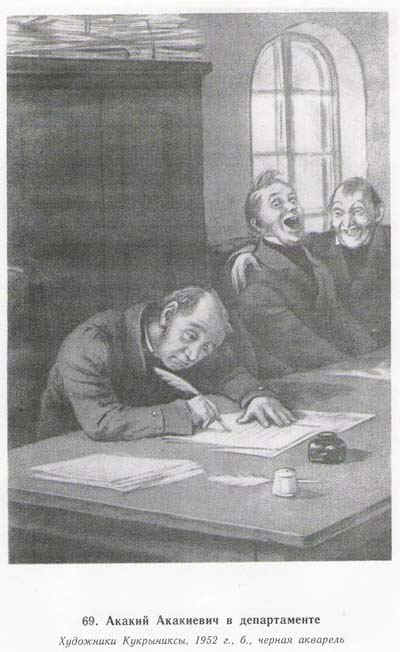 Обезличенная действительность становится действительностью обезличивающей. Как вы понимаете высказывание?__________________________________________________________________________________________________________________________________________________________________________________________________________________________________________________________________________________________________________________________________________________________________________________________________________________________________________________________________________________________________________________________________________________________________________________________________________________________________________________________________________________________________________________________________________________________________________________________________________________________________________Фамилия, имя